Omgevingsanalyse Oost-MeetjeslandOpzet omgevingsanalyseIn deze omgevingsanalyse wordt een breed gamma van determinanten onderzocht en geanalyseerd, worden problemen bloot gelegd die leven binnen het Meetjesland en wordt gekeken waar de opportuniteiten en valkuilen liggen de toekomst voor de Eerstelijnszone.We hebben het DESTEP-model gehanteerd om de verschillende omgevingsfactoren in kaart te brengen. DESTEP is een afkorting van zes factoren, namelijk: demografisch, economisch, sociaal-cultureel, technologisch, ecologisch en politiek-juridisch.De databron die het meest werd geconsulteerd, was Provincie in Cijfers en de belangrijkste rapporten die daar te vinden zijn, met nameRapport Kerncijfers eerstelijnszone Oost-MeetjeslandRapport Nationaliteit en HerkomstRapport Bevolking en HuishoudensRapport OuderenzorgVia het dashboard van Provincie in Cijfers werden waar nodig meer gedetailleerde gegevens verkregen. Indien een andere bron werd geraadpleegd, werd deze expliciet vermeld.Demografische ontwikkelingenHier beschrijven we de kenmerken van de populatie op vlak van demografie en gezondheid. Op basis van deze analyse hebben we prioritaire doelgroepen en gezondheidsproblemen geïdentificeerd.GeografieGemeenten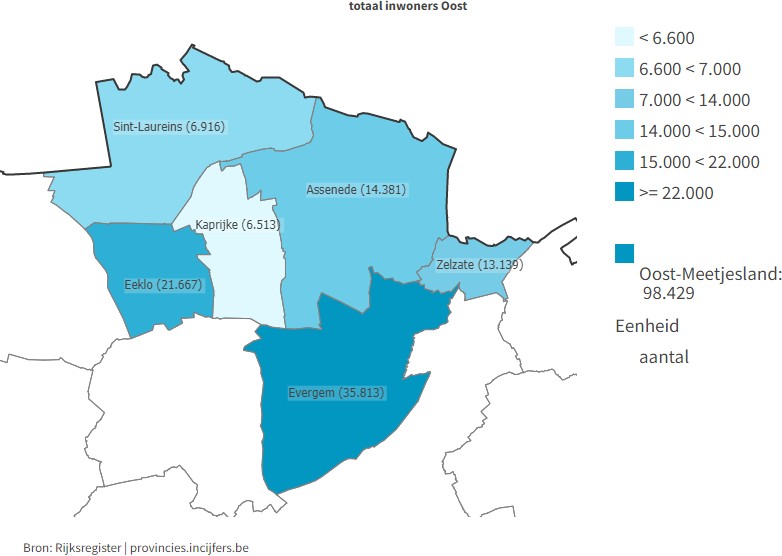 De eerstelijnszone Oost-Meetjesland bevat de volgende 6 gemeenten: Assenede, Eeklo, Evergem, Kaprijke, Sint-Laureins en Zelzate. De eerstelijnszone bevindt zich in het noordoosten van de provincie Oost-Vlaanderen en grenst in het noorden aan Nederland en in het zuiden aan de stad Gent.BevolkingStand op 01/01/2021 (bron: provincies in cijfers)Aantal inwoners en bevolkingsdichtheidEvergem is duidelijk de grootste gemeente en heeft een gemiddelde bevolkingsdichtheid. Die bevolkingsdichtheid is voor de eerstelijnszone in haar totaliteit een stuk kleiner vergeleken met het Vlaams Gewest, behalve in Eeklo en Zelzate.Inwoners per leeftijd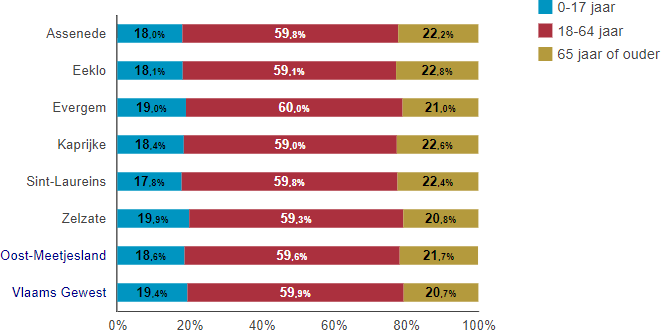 Dit is quasi gelijklopend met het Vlaams Gewest, zeker wat betreft de actieve beroepsbevolking. Uit deze tabel is duidelijk op te maken dat er minder jongeren zijn en meer ouderen in de regio.BevolkingsevolutieOp Statistiek Vlaanderen werden gegevens gevonden voor de evolutie van de bevolking in de onderzochte gemeenten van Oost-Meetjesland. Aan de hand daarvan worden ook nog de verwachte cijfers voor de komende jaren 2025, 2030, 2035 en 2040 aan toegevoegd om hier een indicatie te geven hoe de toekomst er uit kan zien voor de desbetreffende gemeenten.De bevolking zal met 10,75% stijgen tussen 2020 en 2040.Bevolkingsevolutie per leeftijdscategorieLevensverwachtingHieruit kunnen we afleiden dat de vergrijzing toeneemt: het aantal jongeren daalt lichtjes, maar het aandeel 65-plussers stijgt tussen 2020 en 2040 met meer dan 5% terwijl de beroepsbevolking met een 4% daalt. Deze verschillen zijn groter in vergelijking met het Vlaams Gewest.De groene druk geeft de verhouding van de jongeren (0-19 jaar) op de bevolking van 20 tot 64 jaar. De groene druk geeft aan hoeveel kinderen en jongeren er onderhouden moeten worden door de bevolking op beroepsactieve leeftijd. Bij een hogere groene druk zijn er dus relatief meer jongeren in vergelijking met de bevolking van 20 tot 64 jaar. In 2021 waren er in ELZ Oost-Meetjesland voor 100 personen in de leeftijdsgroep 20-64 jaar 36,0 jongeren.De groene druk is kleiner in ELZ Oost-Meetjesland dan in het Vlaams Gewest.De grijze druk geeft de verhouding weer van het aantal ouderen (65 jaar of ouder) op het aantal inwoners op beroepsactieve leeftijd (20-64 jaar). De grijze druk geeft aan hoeveel ouderen er onderhouden moeten worden door de bevolking op beroepsactieve leeftijd. Bij een hogere grijze druk zijn er dus relatief meer ouderen in vergelijking met de 20 tot 64-jarigen. In het werkingsgebied van ELZ Oost-Meetjesland is de verhouding ouderen/mensen op beroepsactieve leeftijd 37,8: per 100 mensen op beroepsactieve leeftijd zijn er 37,8 65-plussers.De grijze druk in ELZ Oost-Meetjesland is groter dan deze in het Vlaams Gewest.De familiale zorgindex geeft de verhouding weer van de hoogbejaarden (80 jaar of ouder) op de 50 tot 59-jarigen. Het is een aanduiding van hoeveel hoogbejaarden er zijn in verhouding tot de bevolking die er normaliter zorg moet dragen. Deze maat wordt vaak gebruikt om in te schatten hoe groot de groep potentiële mantelzorgers is. Hoe hoger de waarde, hoe meer 80-plussers er zijn per 50-59-jarige. In het Vlaams Gewest zijn er in 2021 43,7 80-plussers per 100 mensen van 50 tot 59 jaar.Het werkingsgebied ELZ Oost-Meetjesland heeft met 46,7 een hogere familiale zorgindex dan gemiddeld genomen in het Vlaams Gewest.Bevolking diversiteitBevolking naar herkomst (%)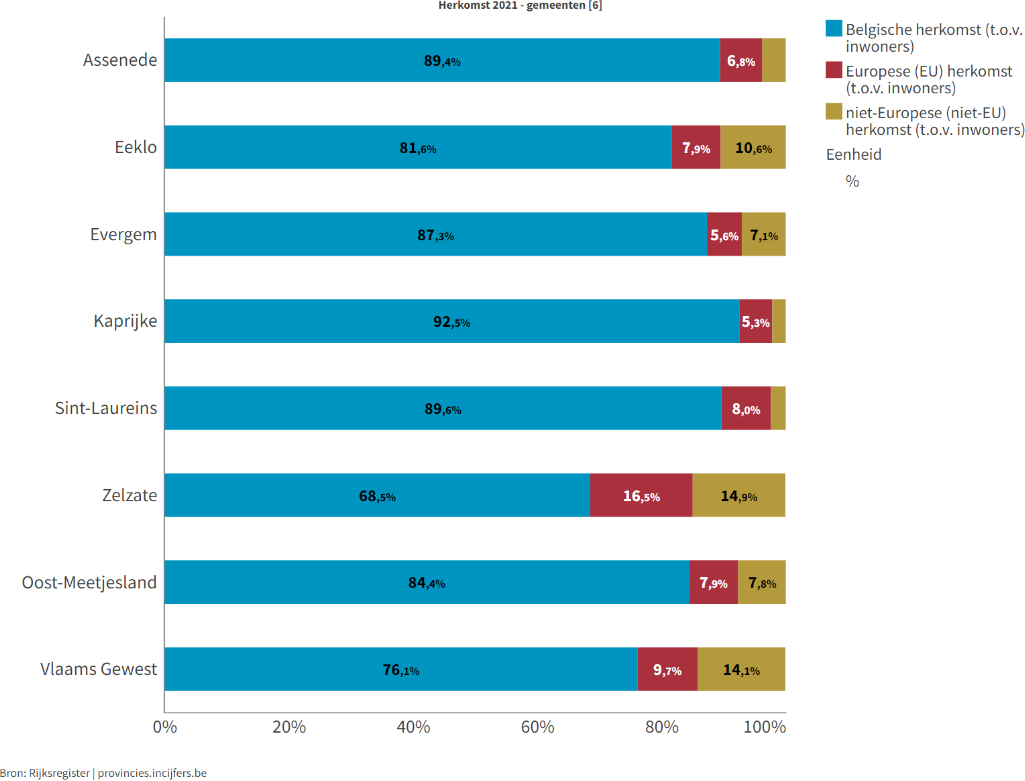 Evolutie niet-Belgische herkomst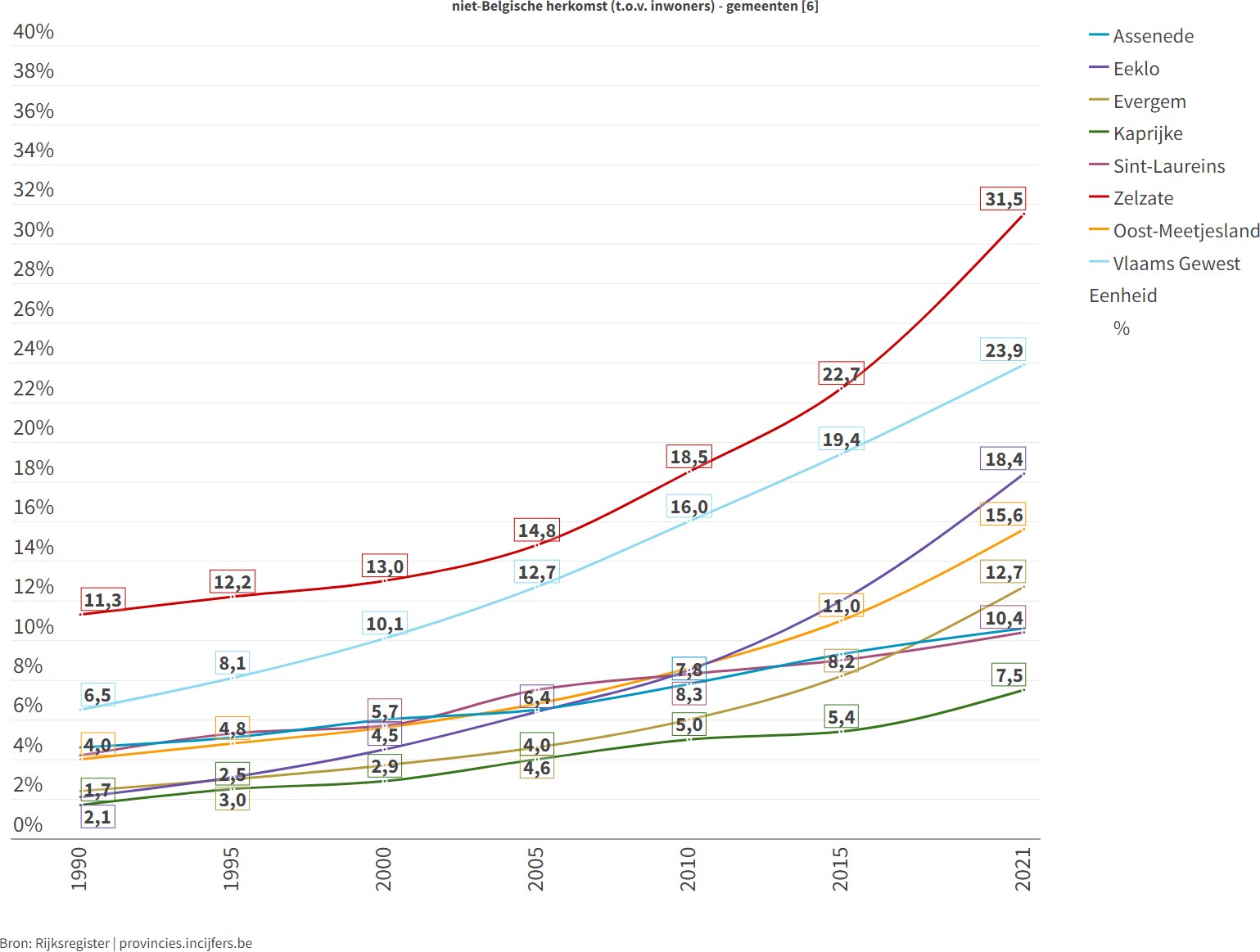 Europese herkomst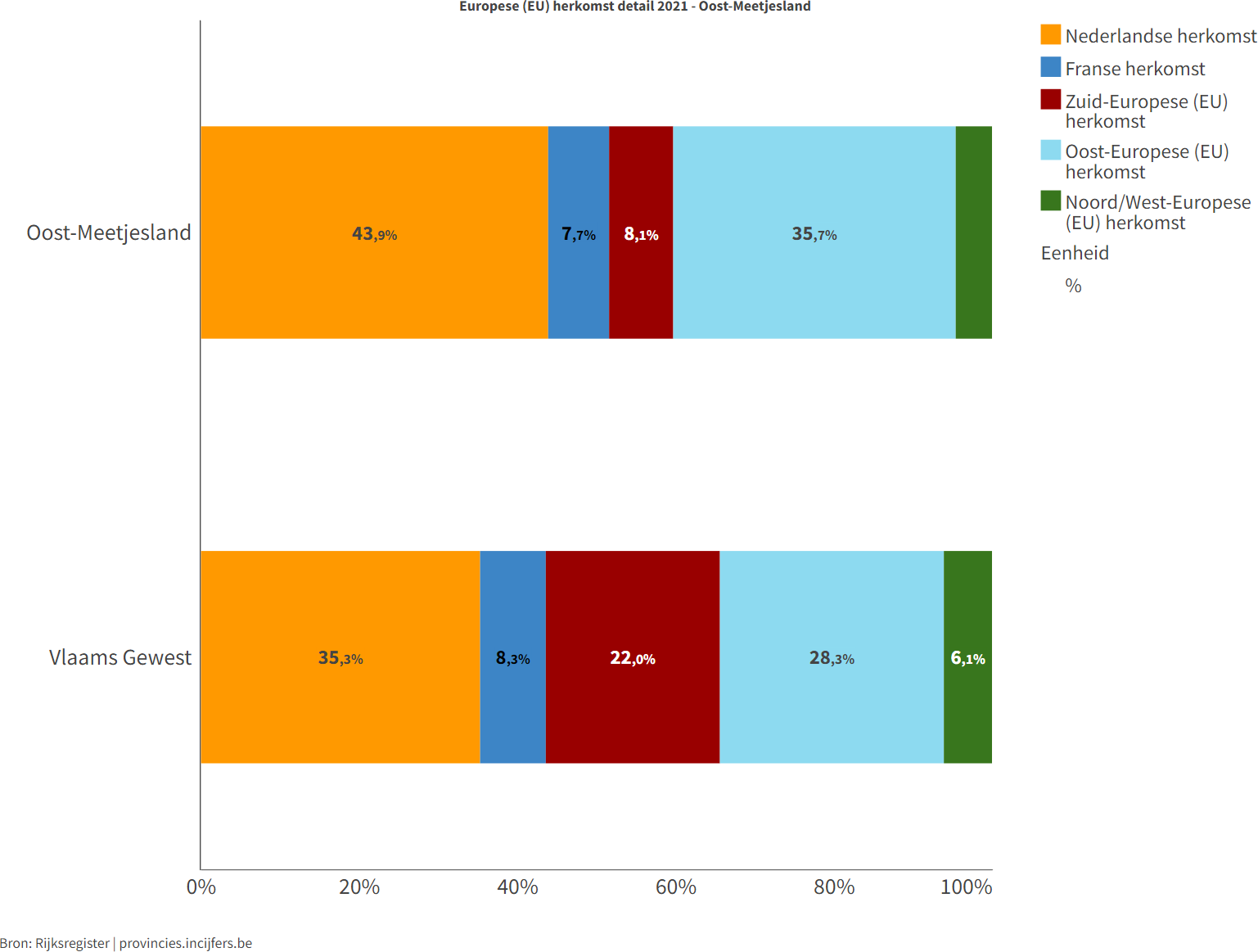 Niet-Europese herkomst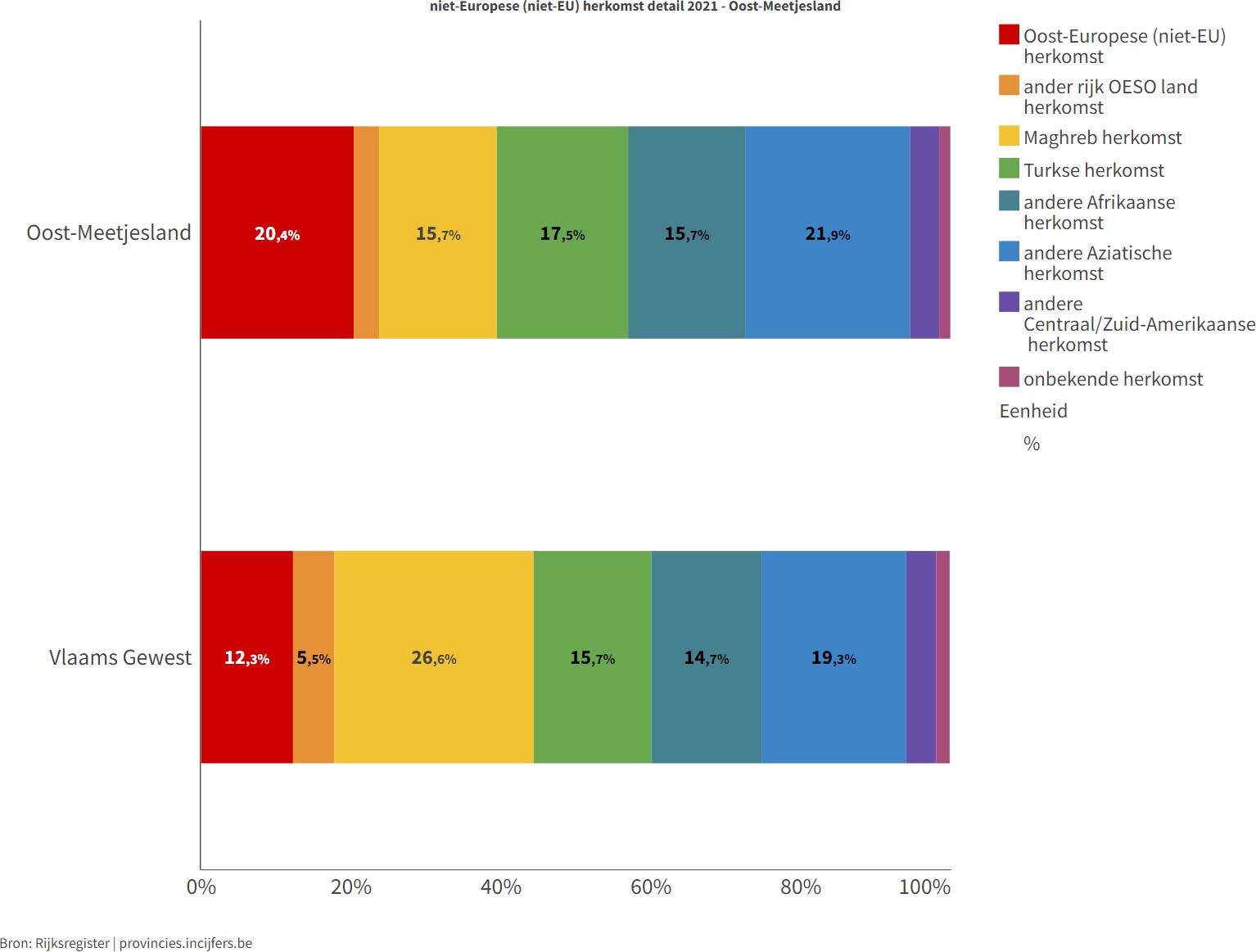 Het aandeel inwoners met een niet-Belgische herkomst steeg van 4,0% in 1990 naar 15,6% in 2021. In vergelijking met het Vlaams gewest is het aandeel mensen met een niet-Belgische nationaliteit én herkomst lager. Ook in de herkomst van niet-Belgen zit er een groot verschil. Zo is het aantal personen met een Magreb herkomst veel lager (7,8% tov 26,6%). Wat verder opvalt, is dat 22,2% van alle mensen van niet-Belgische herkomst afkomstig zijn uit Nederland, wat niet onlogisch is gezien de eerstelijnszone grenst aan Nederland, maar ook dat het aandeel personen uit Oost-Europese landen (EU en niet-EU samen) het hoogst is, nl. 28,1%. Dit laatste is voornamelijk het geval in de stedelijke gemeenten Eeklo, Evergem en Zelzate. Wat verder sterk opvalt, is dat het percentage inwoners van niet- Belgische herkomst het hoogst is in Zelzate (31,5%) en zelfs ver boven het cijfer van het gehele Vlaams Gewest (23,9) ligt .HuishoudensTypes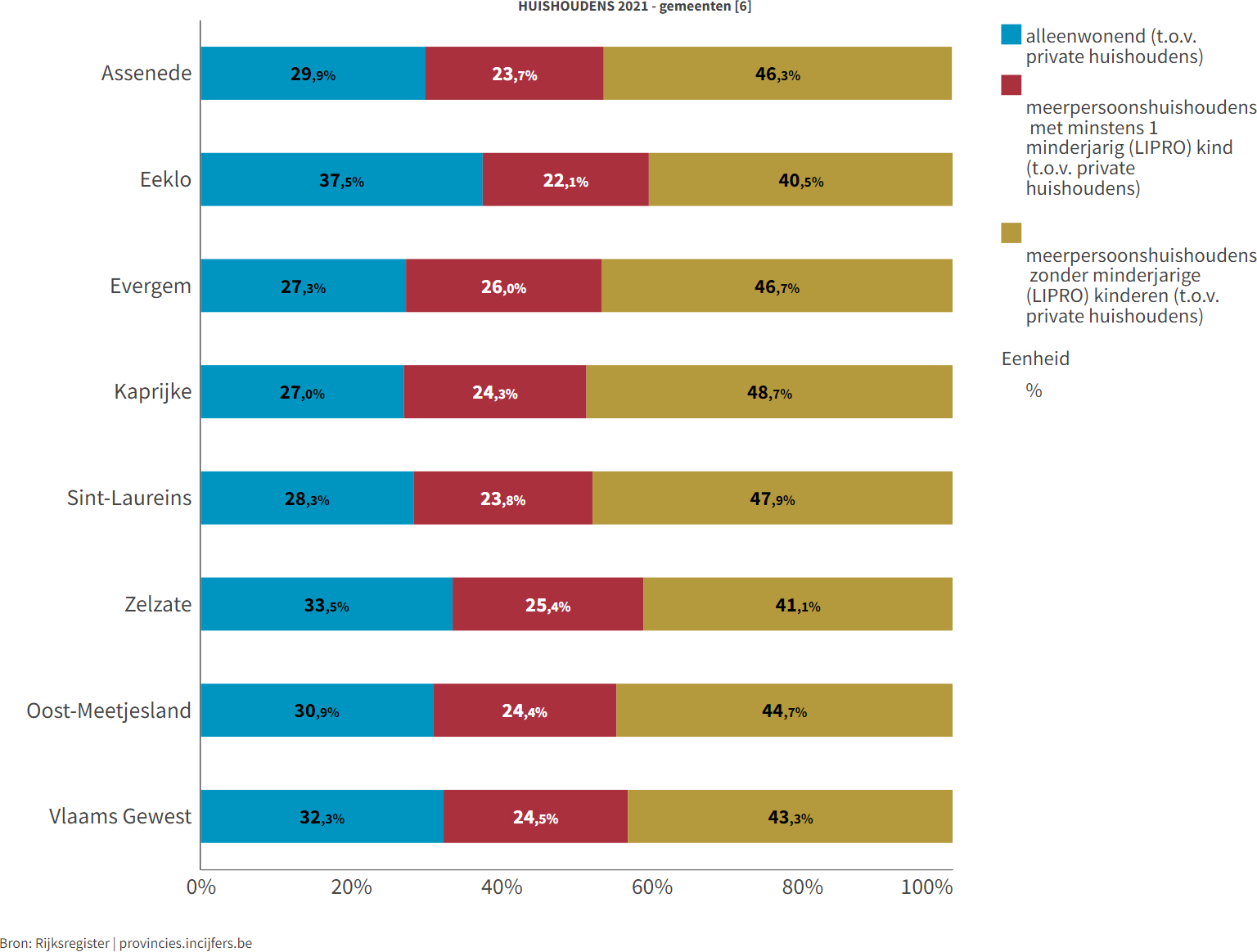 Alleenwonend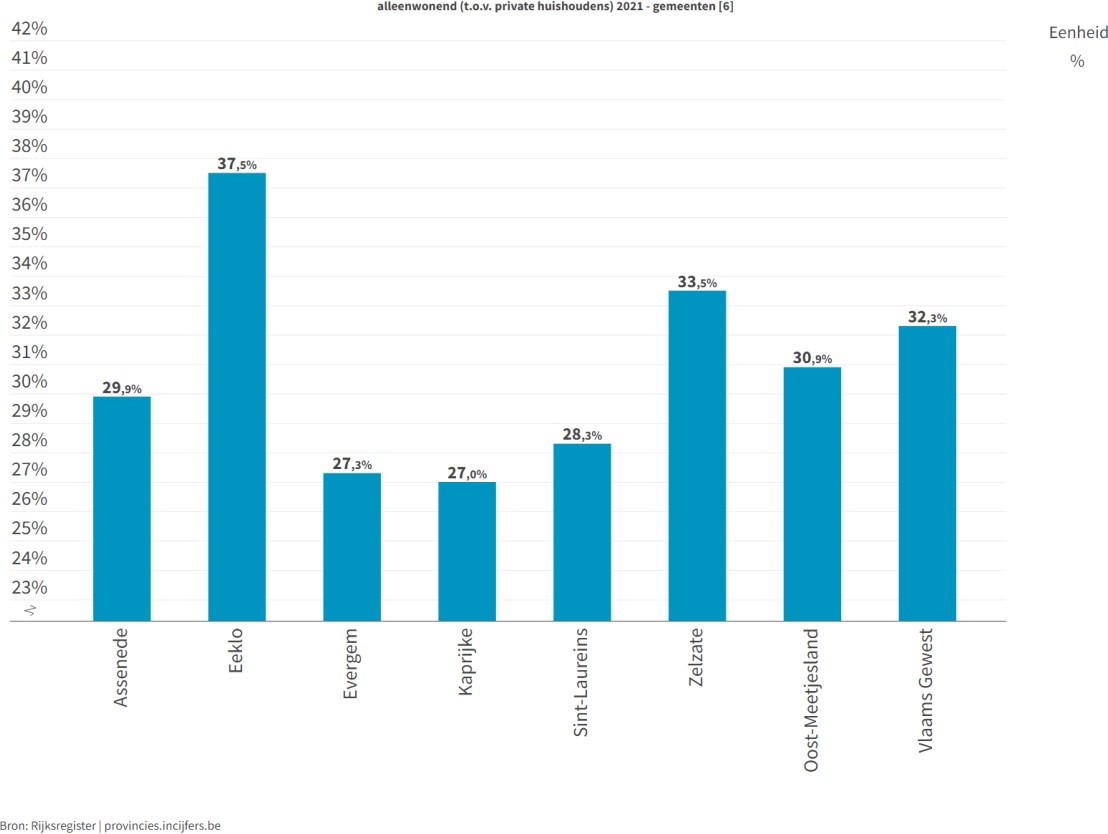 Alleenwonend per leeftijd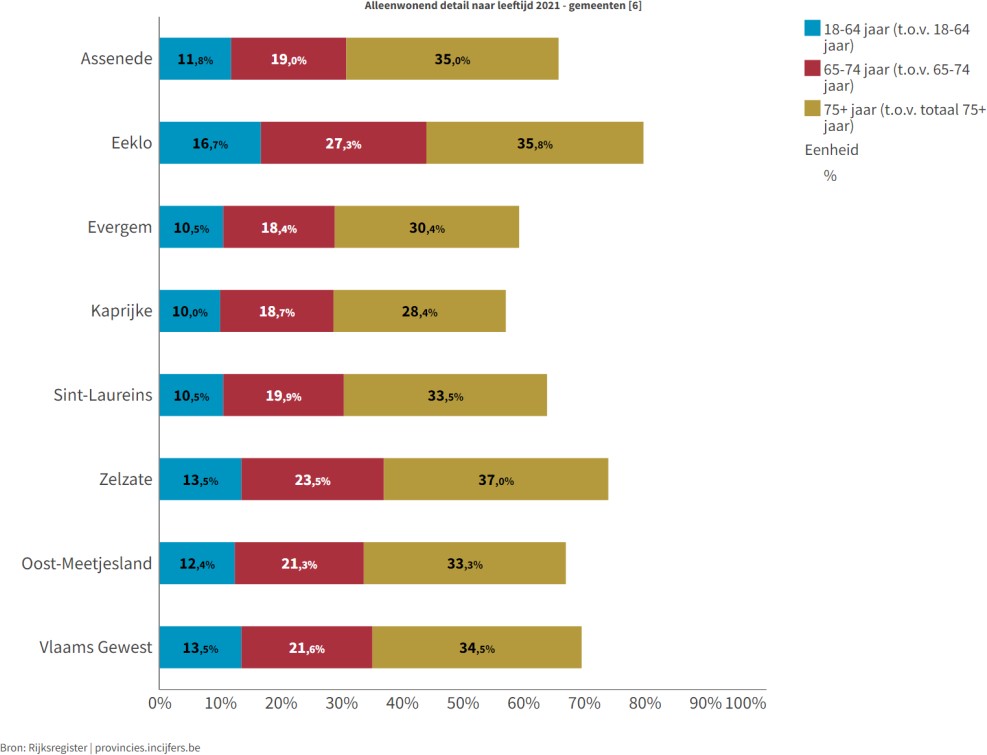 Eenoudergezin met minstens 1 minderjarig kind (%)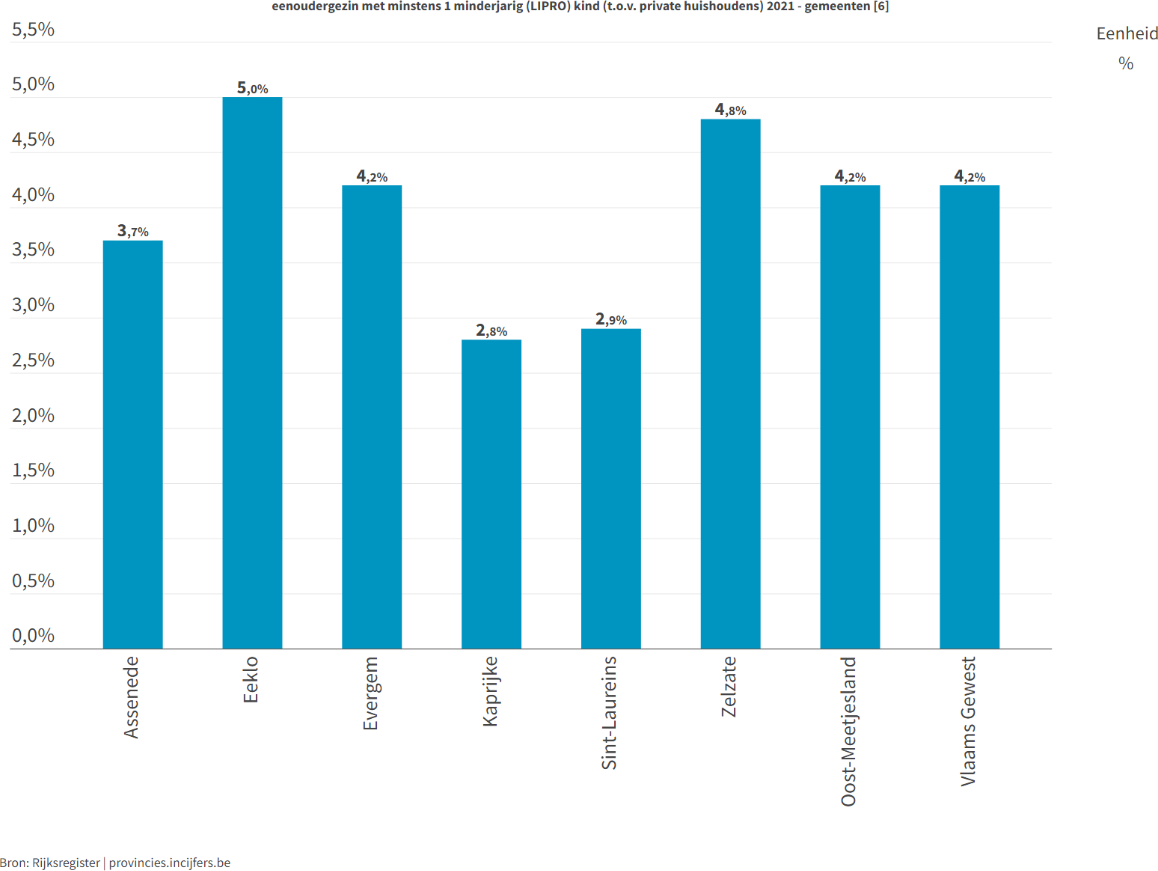 Eenoudergezin met minstens 1 minderjarig kind (evolutie)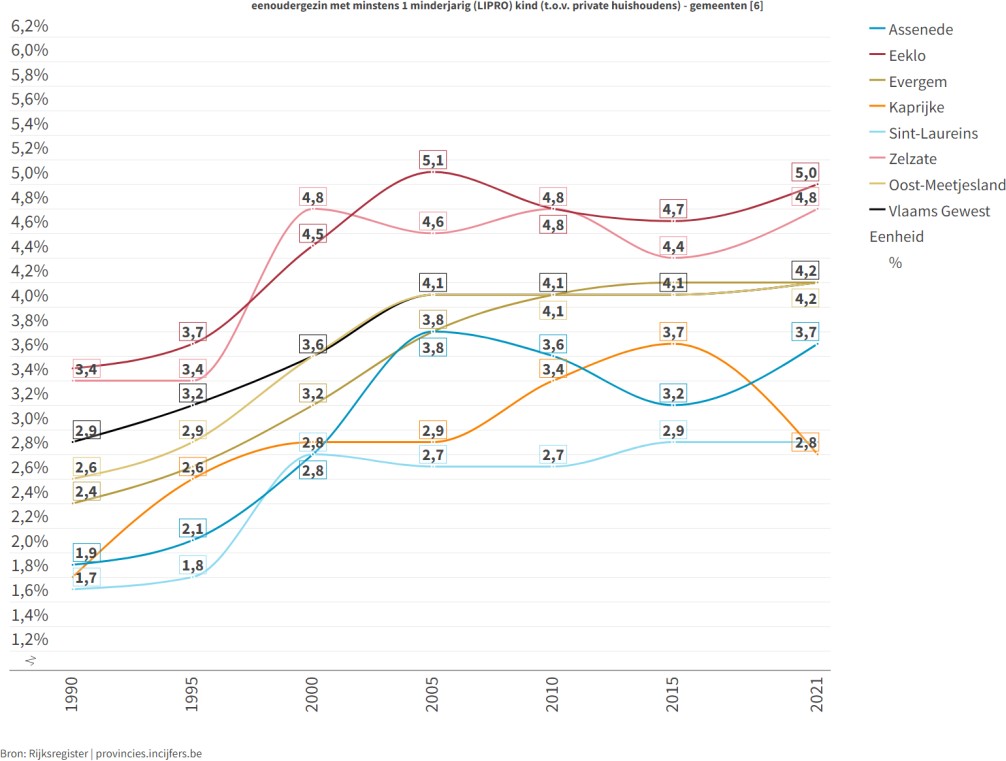 Uit al deze cijfers blijkt dat Oost-Meetjesland als regio ongeveer dezelfde waarden toont als het Vlaams gewest. Als we de details echter bekijken, zien we dat er grote verschillen zitten tussen de gemeenten onderling. Zo zijn het vooralde gemeenten Eeklo en Zelzate die hier telkens hoger scoren. De gemeente die het meest in het oog springt, is Eeklo: hier is het aandeel alleenwonenden het hoogst (in alle leeftijdscategorieën) én zijn er meer eenoudergezinnen met minstens 1 minderjarig kind. In Zelzate is dat ook het geval, maar in mindere mate.Gezondheid en zorgGezondheidstoestandChronische aandoeningen (percentage rechthebbenden met minstens één statuut chronische aandoening)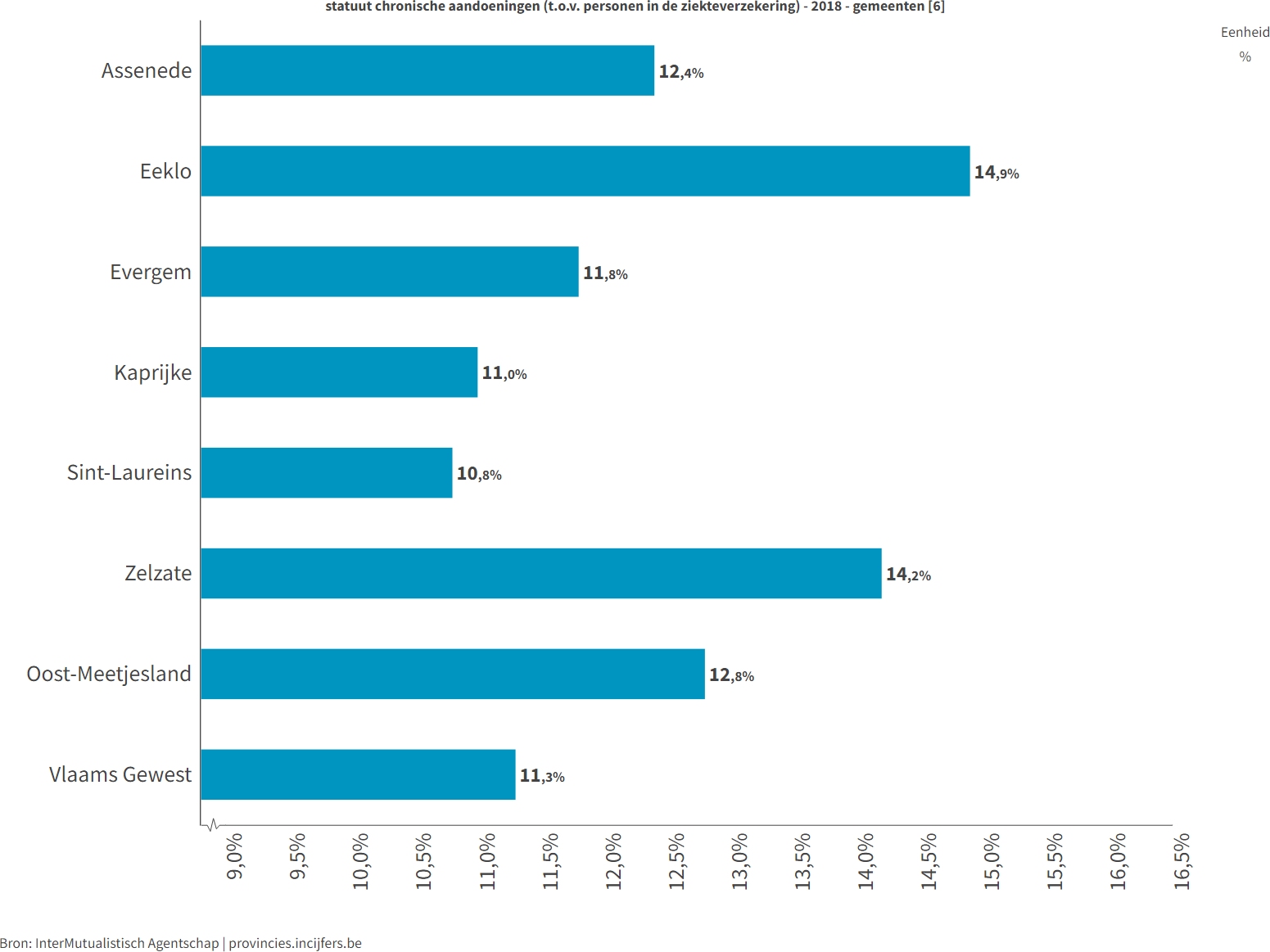 Prevalentie diabetes (aantal rechthebbenden met afleveringen antidiabetica of met naar diabetes verwijzende nomenclatuur (diabetesconventie, diabetes opvolging, zorgtraject diabetes) per 1.000 rechthebbenden in de ziekteverzekering)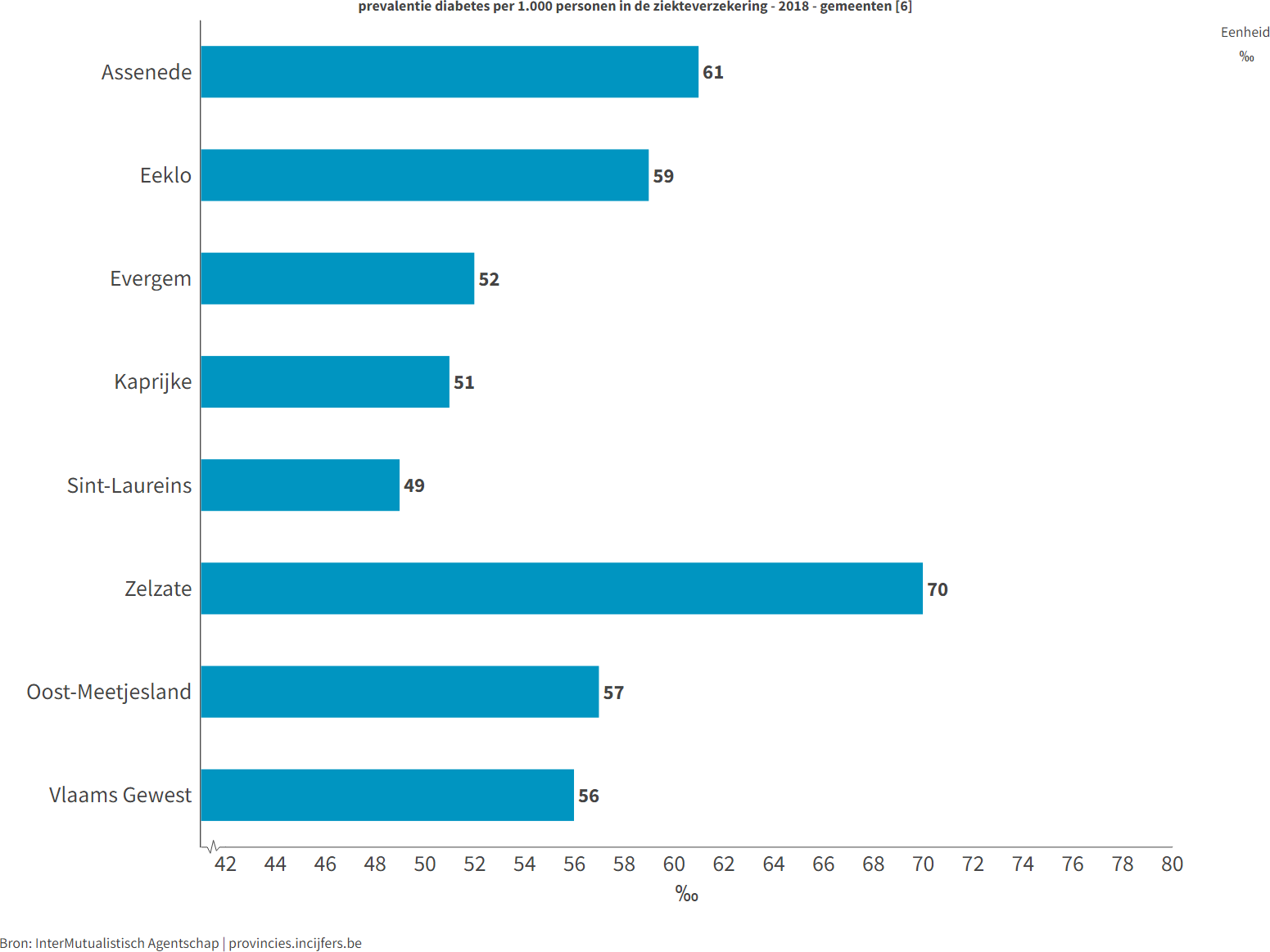 Per 1.000 personen in de ziekteverzekering zijn er 57 personen met een diabetesbehandeling. Het gemiddelde in het Vlaams Gewest is 56.BEL-score (wordt door de diensten gezinszorg gehanteerd als maat voor zorgbehoevendheid van ouderen in de thuissituatie. Een score van 35 of meer wordt beschouwd als zwaar zorgbehoevend)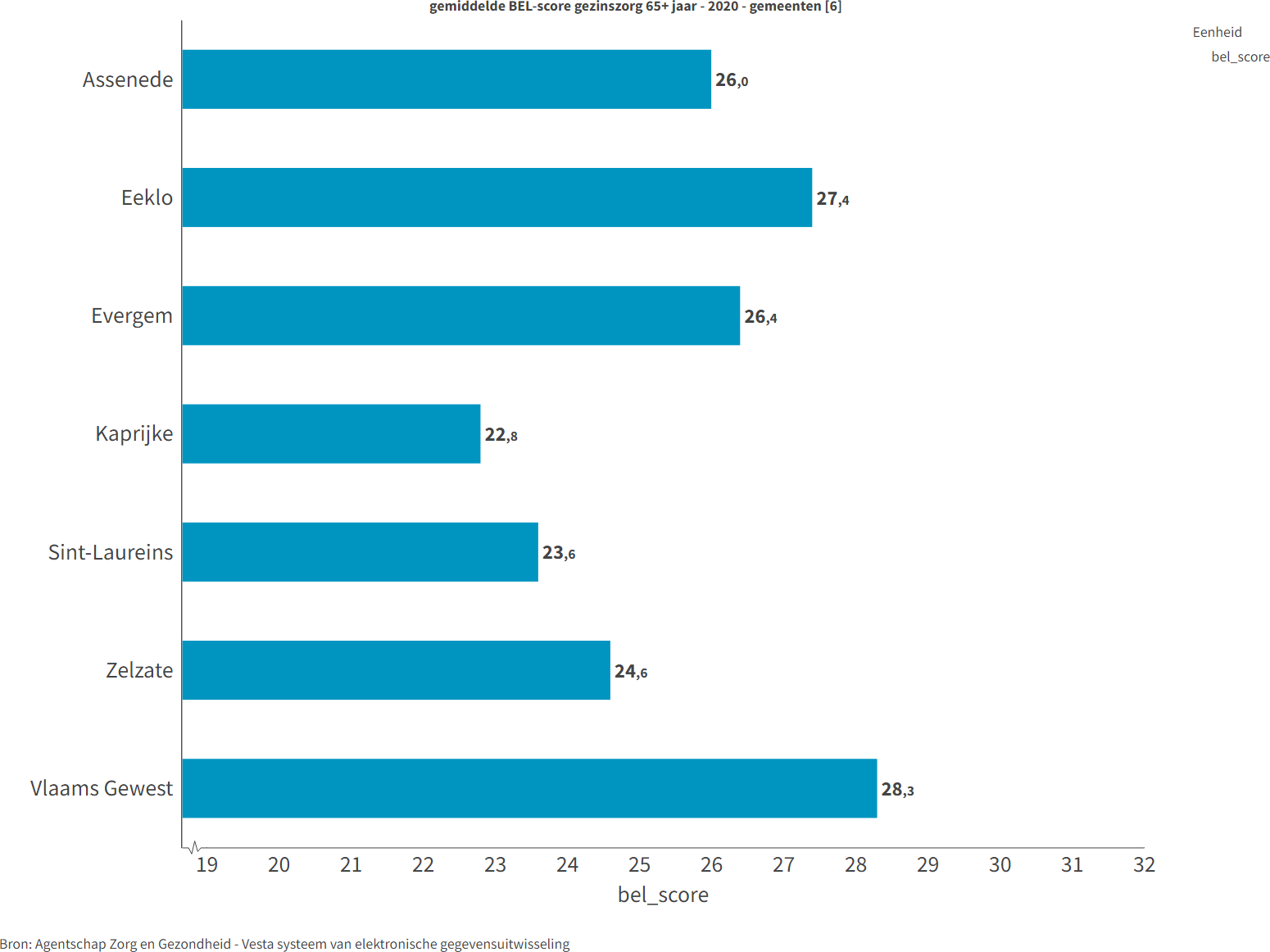 De gemiddelde BEL-score van 65-plussers die thuiszorg ontvangen, bedraagt in het Vlaams Gewest 28,3. We beschikken hier enkel over de gemiddelde waarden voor de gemeenten, dus voor het werkingsgebied van ELZ Oost-Meetjesland kon deze waarde niet berekend worden. Op gemeenteniveau varieert de gemiddelde BEL-score van 22,8 in Kaprijke tot 27,4 in Eeklo.Preventieve gezondheid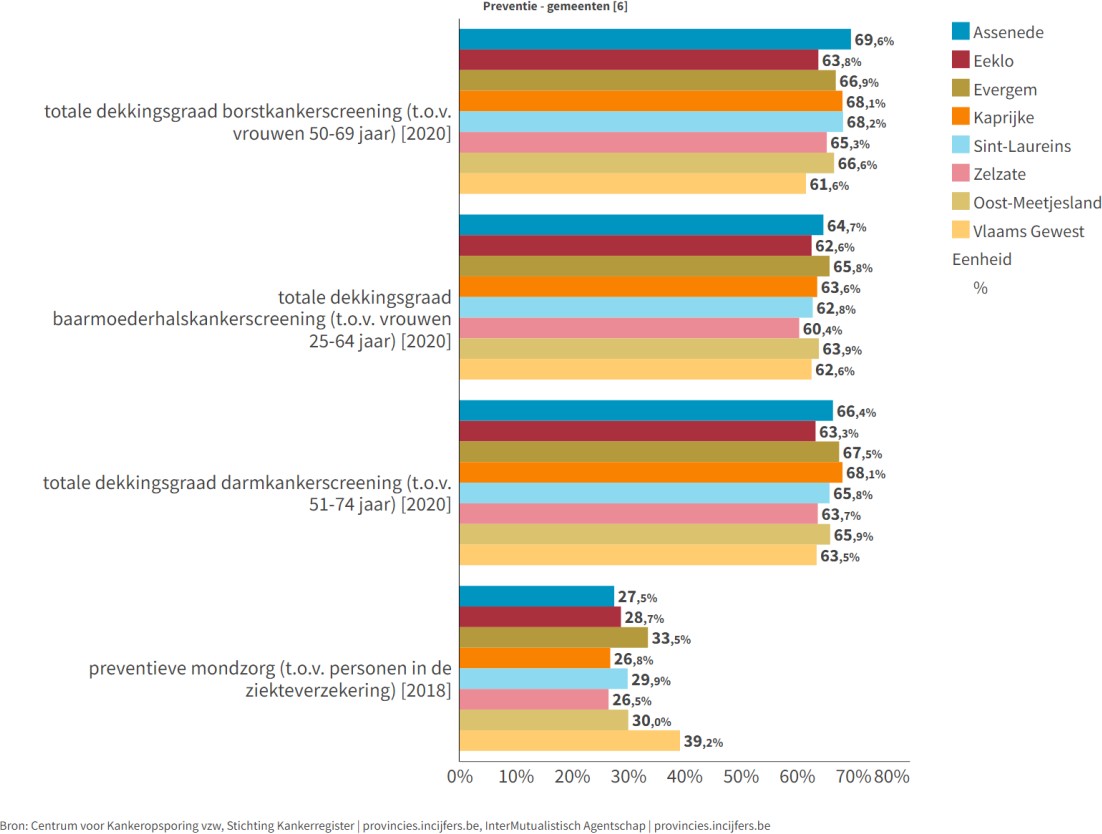 Gebruik gezondheidszorg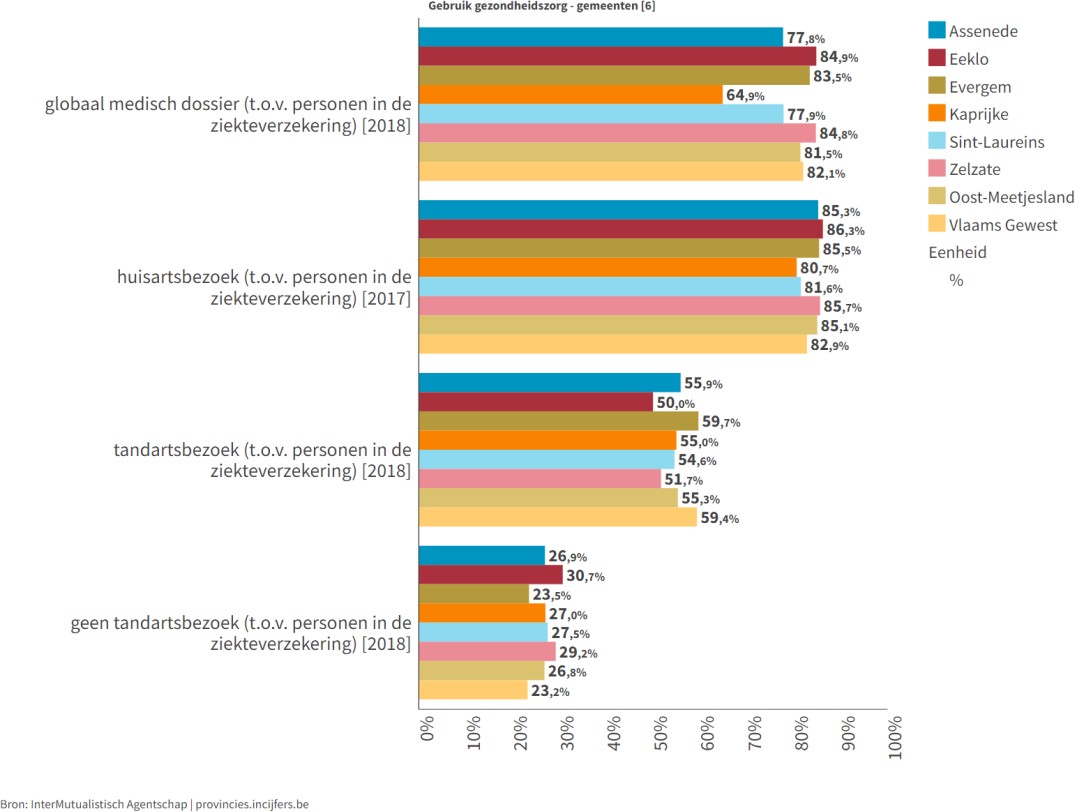 Geneesmiddelengebruik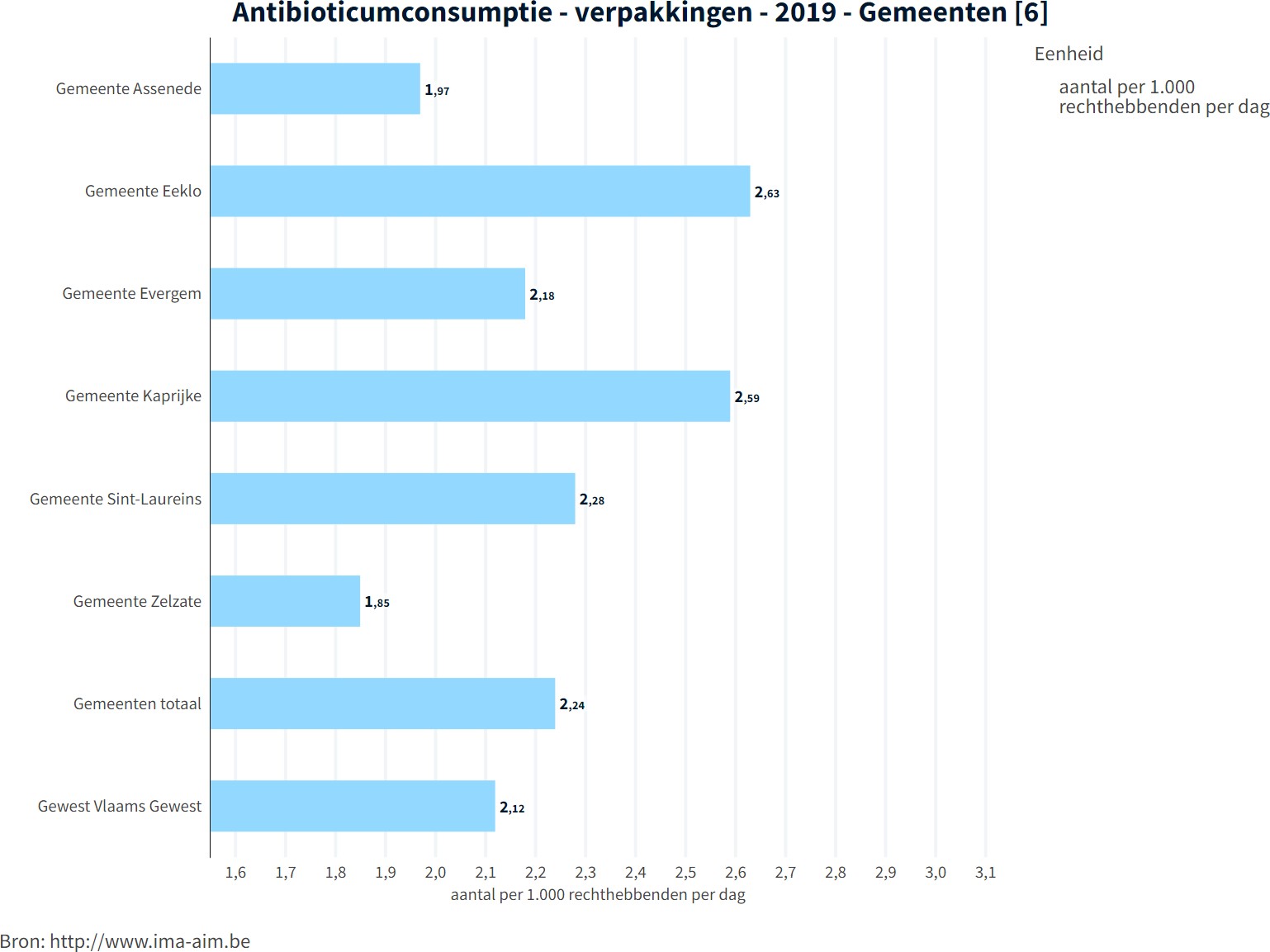 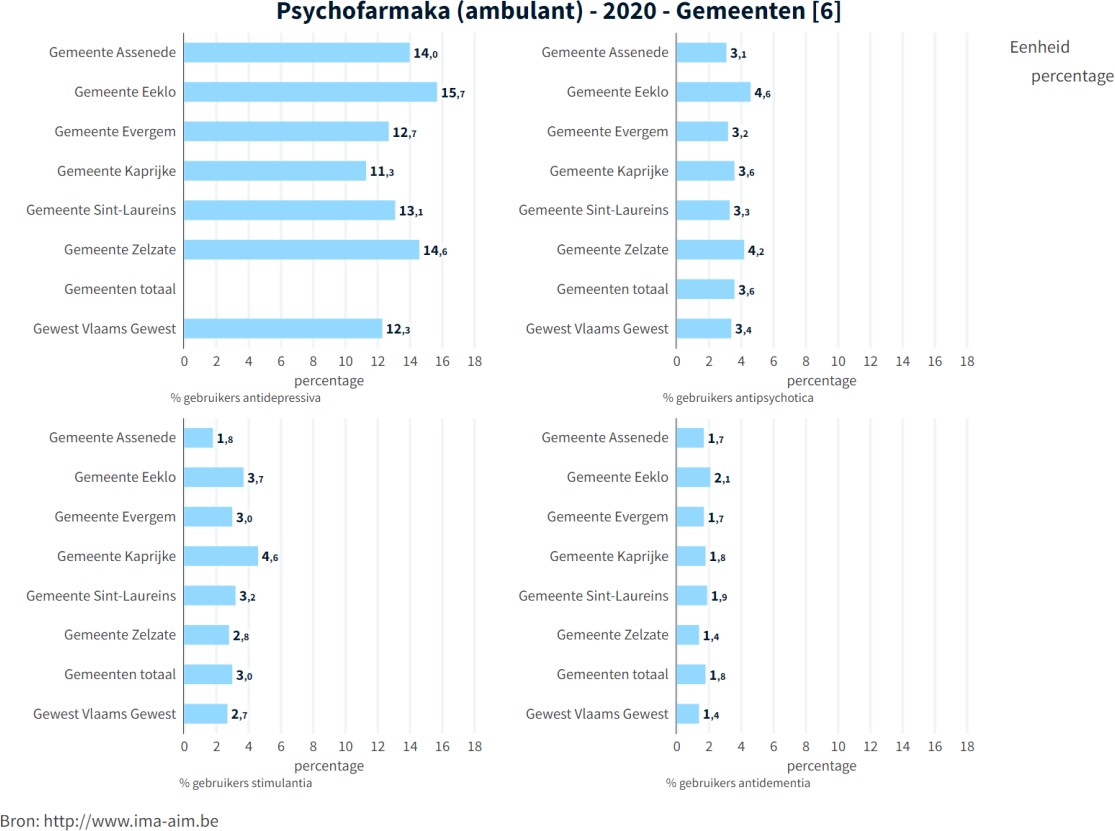 De algemene gezondheidstoestand in de eerstelijnszone is vergelijkbaar met het Vlaams Gewest en qua preventieve gezondheidszorg scoort Oost-Meetjesland beter. Echter zijn dit de gemiddelden van de 6 gemeenten waarbij we weer heel grote verschillen zien tussen die gemeenten onderling. Vooral de stedelijke gemeenten scoren hier slechter, maar qua mondzorg hinken alle gemeenten achterop. Ook zijn er percentueel meer mensen met een diabetesbehandeling en meer personen met een handicap. In het algemeen is er niet veel verschil in geneesmiddelengebruik t.o.v. het Vlaams Gewest, met als grote uitschieter het gebruik van antidepressiva waar dit hoger is in de ELZ Oost-Meetjesland.Aantal huisartsen tov bevolkingAlgemene bevolking65-plussers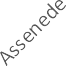 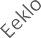 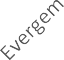 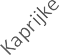 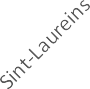 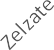 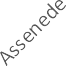 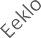 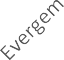 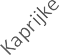 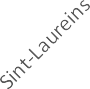 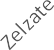 Personen met een verhoogde tegemoetkomingAantal apothekers tov bevolkingAlgemene bevolking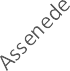 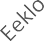 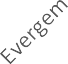 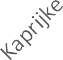 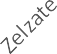 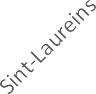 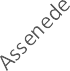 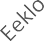 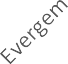 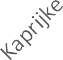 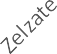 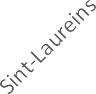 65-plussers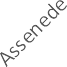 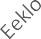 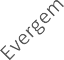 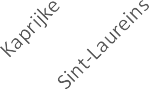 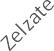 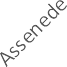 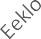 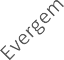 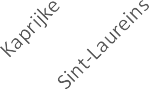 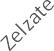 Personen met verhoogde tegemoetkomingGeestelijke gezondheidBij het peilen naar het geluksgevoel (aandeel van de inwoners die zich gelukkig voelt) kan men stellen dat het geluksgevoel goed zit  in Oost-Meetjesland (84%) en in de lijn ligt met het Vlaams Gewest (84%). Enkel in Zelzate ligt het gelukgevoel lager (76%).Suïcidepogingen 2020Rates per 100. 000 inwoners Vlaanderen: 138 suïcidepogingen in totaal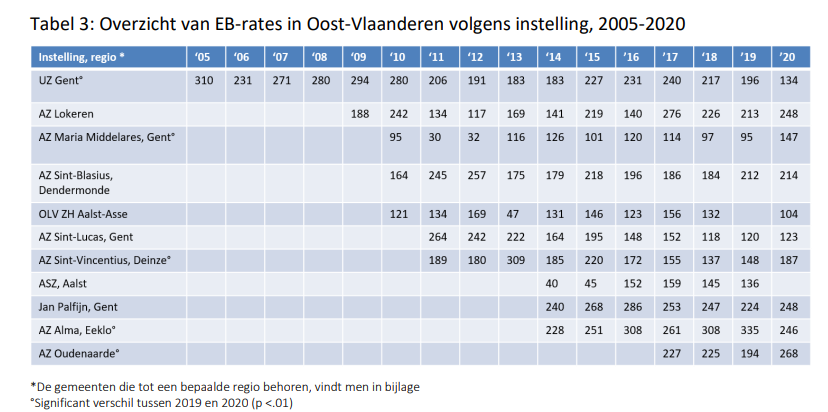 	Jaarverslag-Suïcidepogingen-Vlaanderen-2020.pdf (zelfmoord1813.be)Hoewel het totaal aantal suïcidepogingen in Vlaanderen in 2020 t.o.v. 2019 met 6,1% gedaald is, is de incidentie rate in Oost-Vlaanderen significant hoger dan in andere provincies van Vlaanderen en neemt het aantal suïcidepogingen in 2020 zelf toe in de meeste regio’s van Oost-Vlaanderen.BewegingVoor de sportparticipatie (het aandeel van de inwoners dat minstens wekelijks actief aan sport doet) scoort Oost-Meetjesland (52,7%) lager in vergelijking met het Vlaams Gewest (57%), wat toe te wijzen is  aan de  lagere scores in de gemeentes Zelzate (45%) en Eeklo (49%).VaccinatieDe vaccinatiegraad bij kinderen op 6 maanden ligt een stuk hoger (85%) dan het Vlaams gemiddelde (76,1%). Deze vaccinatiegraad neemt af op 18 maanden (75,8%) maar ligt nog altijd een stuk hoger dan  het Vlaams gemiddelde (66%).Sociaal-economische ontwikkelingenOp basis van deze gegevens krijgen we inzicht in sociaaleconomische kwetsbaarheid in de populatie.InkomensGemiddeld netto-belastbaar inkomen (2019)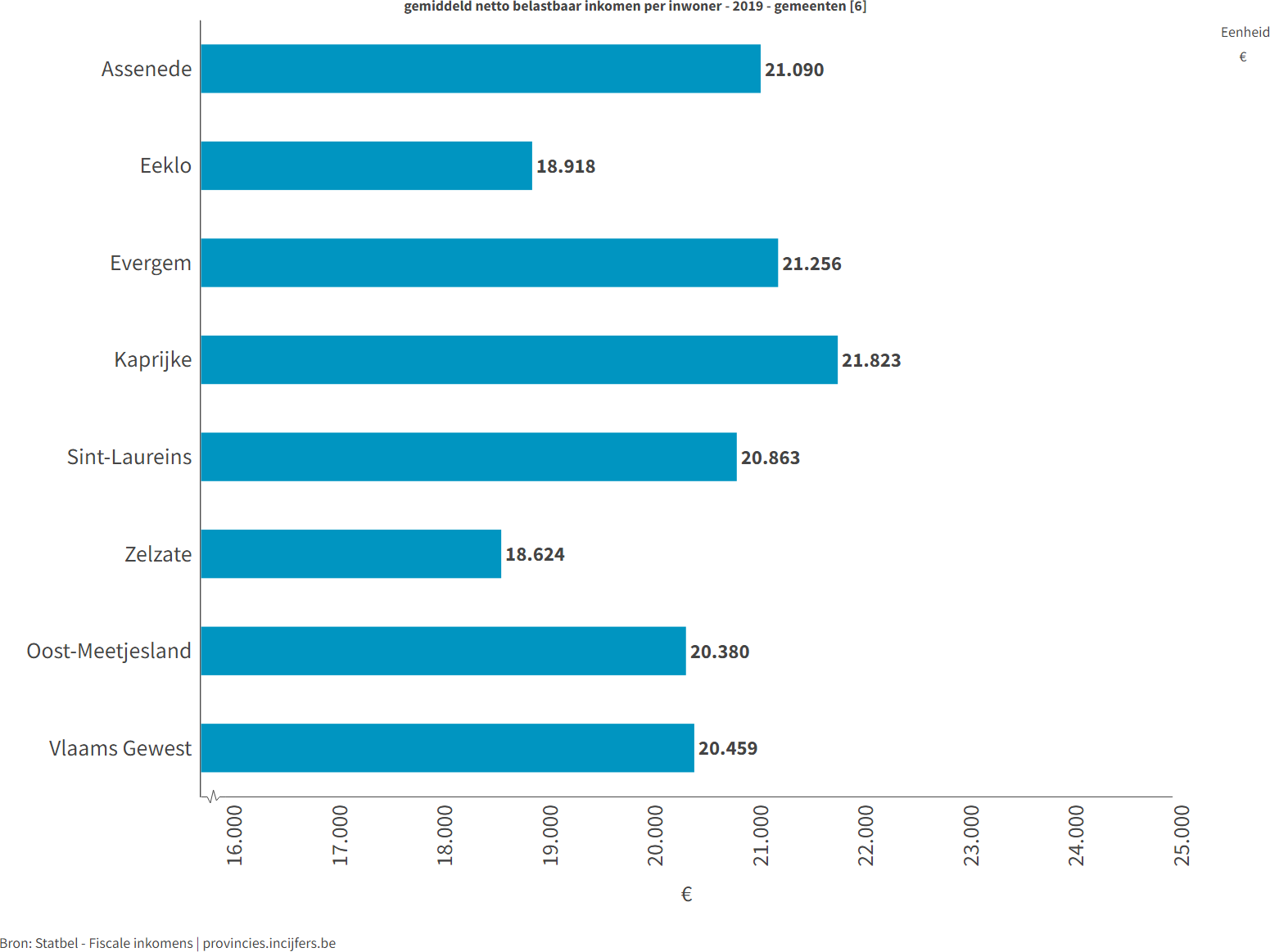 Verhoogde tegemoetkoming in de ziekteverzekeringDe verhoogde tegemoetkoming, ook wel voorkeursregeling genoemd, is voorzien in de ziekteverzekering om gezondheidszorg goedkoper te maken (minder remgeld, lager plafondbedrag voor de maximumfactuur,...) voor rechthebbenden die aan de voorwaarden voldoen. De verhoogde tegemoetkoming kan op twee manieren worden verkregen: - automatisch, op basis van een voordeel dat iemand geniet (bijvoorbeeld het leefloon), of op basis van een situatie waarin zij/hij zich bevindt (bijvoorbeeld een kind met een ernstige handicap); - na een inkomensonderzoek uitgevoerd door het ziekenfonds.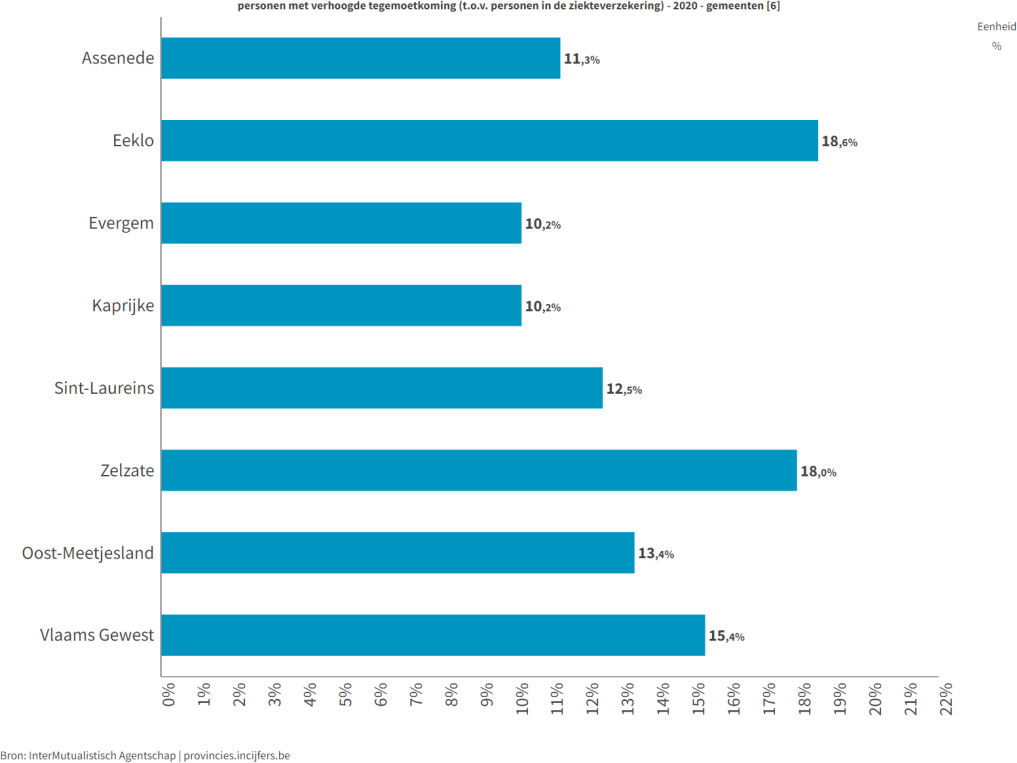 Leefloners per 1000 inwoners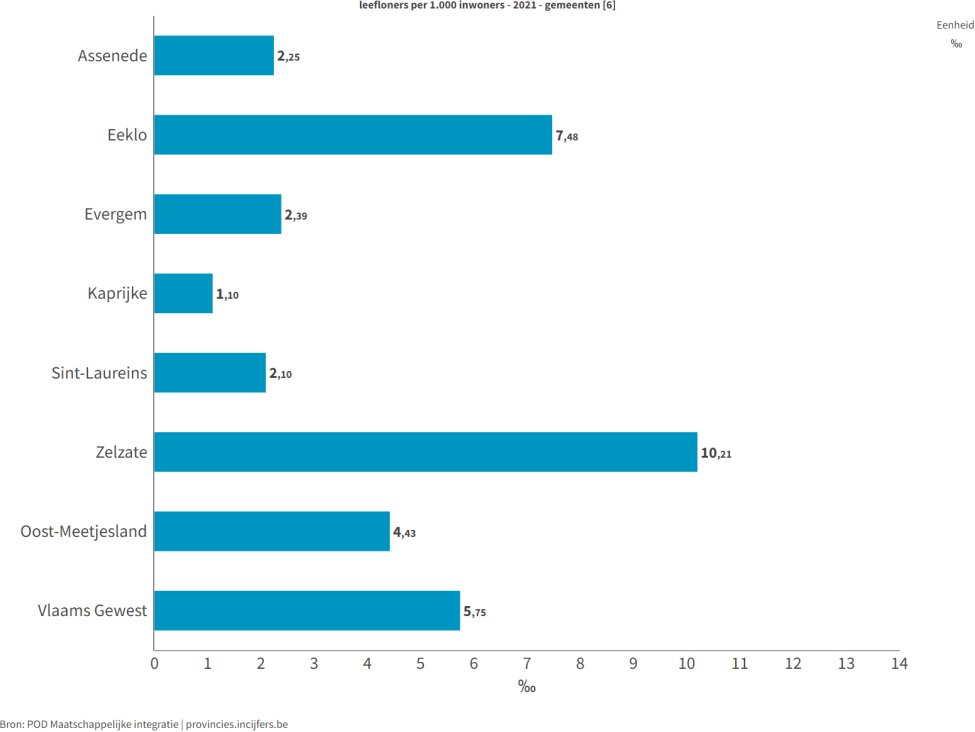 Qua inkomens zit de regio op het niveau van het Vlaams Gewest, wat leefloners en mensen met een verhoogde tegemoetkoming betreft, zijn de cijfers gunstiger. Ook hier echter springen Eeklo en Zelzate in negatief opzicht in het oog. De inkomens liggen in beide gemeenten zo’n 9% lager. In Zelzate zijn er procentueel bijna dubbel zoveel leefloners als in het Vlaams Gewest.Socio-Economische positieWerkenden – niet-beroepsactieven – werkzoekenden (2019)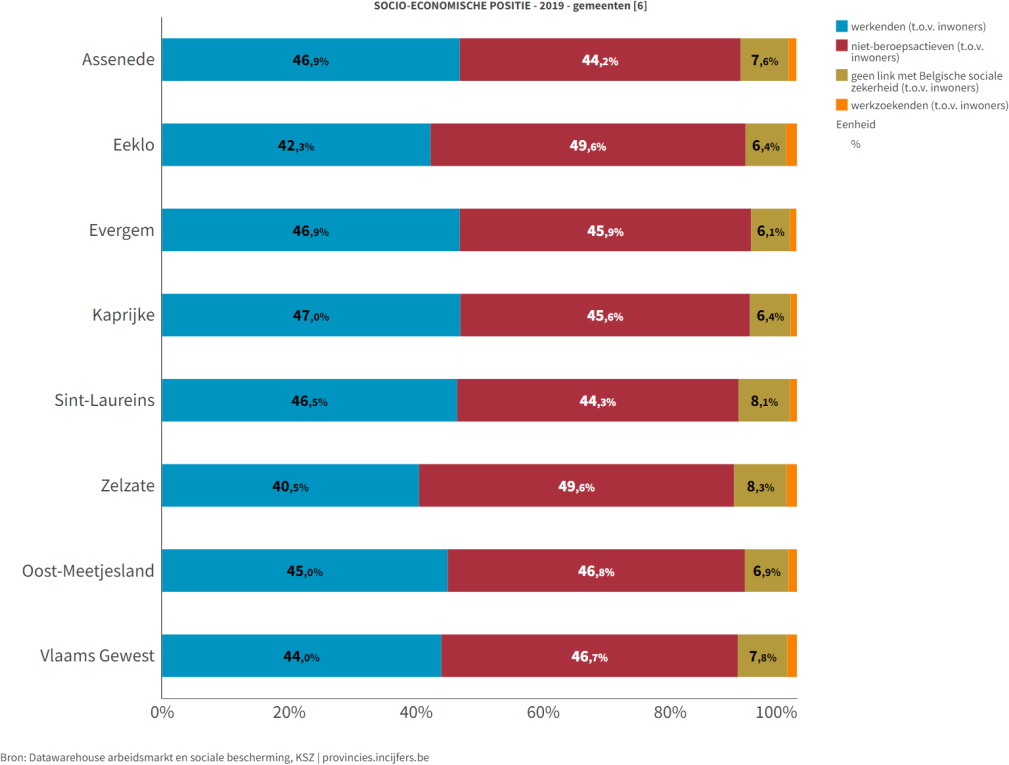 Niet-werkende werkzoekenden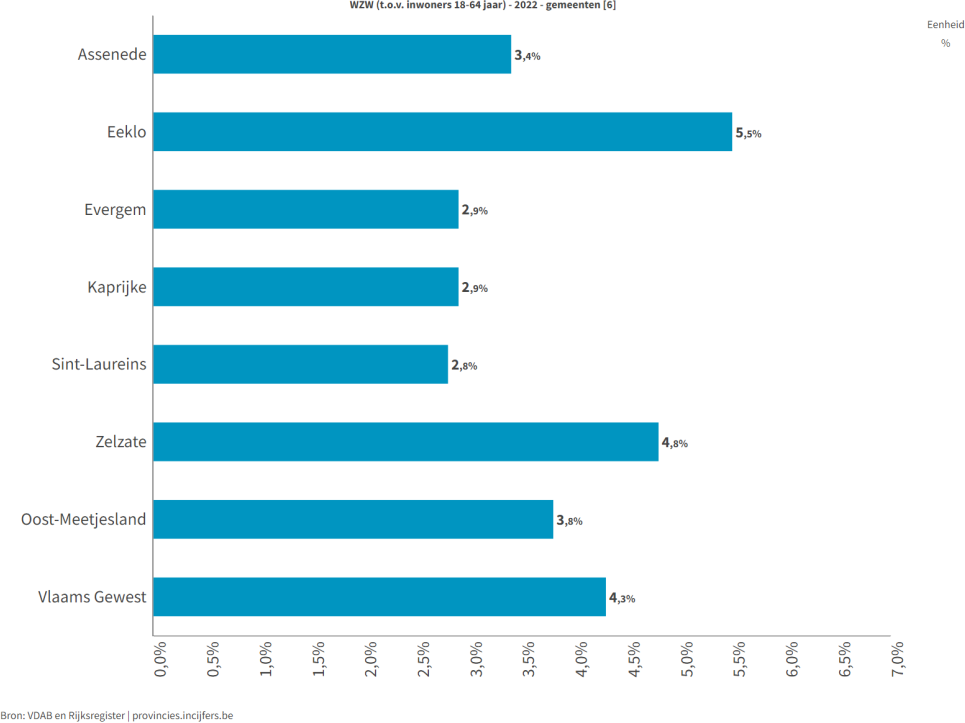 Ook hier hetzelfde beeld: globaal gezien zit de eerstelijnszone op hetzelfde niveau als het Vlaams Gewest, maar de uitschieters zitten weer in Eeklo en Zelzate: meer (niet-werkende) werkzoekenden en minder beroepsactieven.BetalingsmoeilijkhedenPersonen met achterstallige kredietenAchterstallig krediet: kredietnemers met minstens één niet geregulariseerd achterstallig krediet (lening op afbetaling, verkoop op afbetaling, financieringshuur, kredietopening, hypothecair krediet)Achterstallige lening: kredietnemers met minstens één niet geregulariseerde achterstallige lening op afbetalingAchterstallig hypothecair krediet: kredietnemers met minstens één niet geregulariseerd achterstallig hypothecair krediet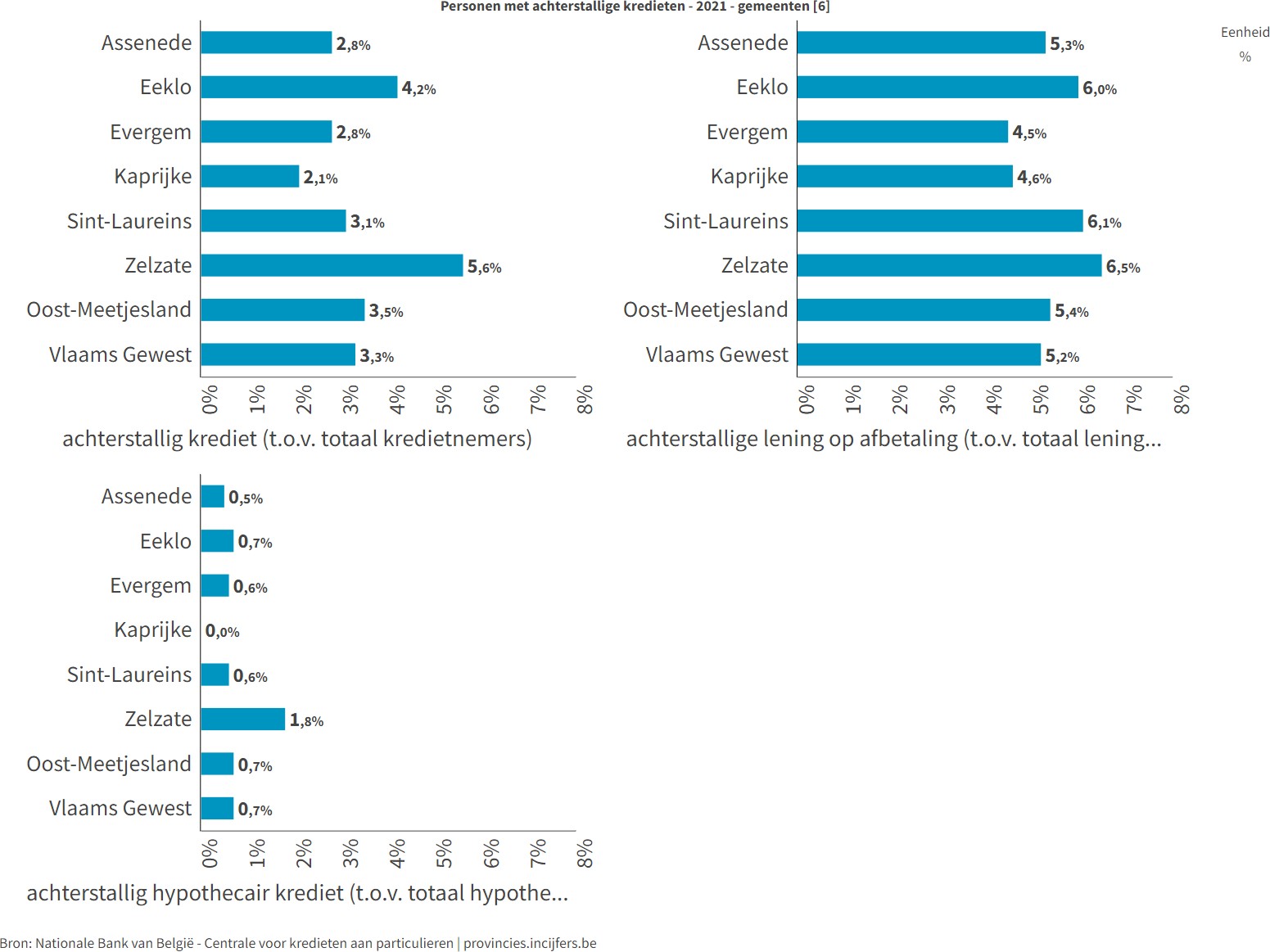 Klanten voor elektriciteit met een budgetmeter elektriciteit en personen in collectieve schuldenregelingBij niet-betaling van de energiekosten mag een sociale leverancier overgaan tot het plaatsen van een budgetmeter of stroombegrenzer bij de klant. Een budgetmeter laat toe het energieverbruik op te volgen via een systeem van voorafbetalingen. Het systeem werkt met een betaalkaart die de klant eerst voor een bepaald bedrag moet opladen.Personen die geconfronteerd worden met overmatige schuldenlast of ernstige financiële moeilijkheden kunnen beroep doen op de procedure van collectieve schuldenregeling. Een collectieve schuldenregeling is een gerechtelijke procedure om structurele schuldproblemen aan te pakken. Er wordt dan een schuldbemiddelaar aangesteld die het inkomen beheert om de schulden te kunnen afbetalen. De Centrale voor Kredieten aan Particulieren centraliseert en registreert eveneens de gegevens met betrekking tot deze regelingen. In de getoonde statistiek gaat het om het aantal personen met een lopend dossier van collectieve schuldenregeling.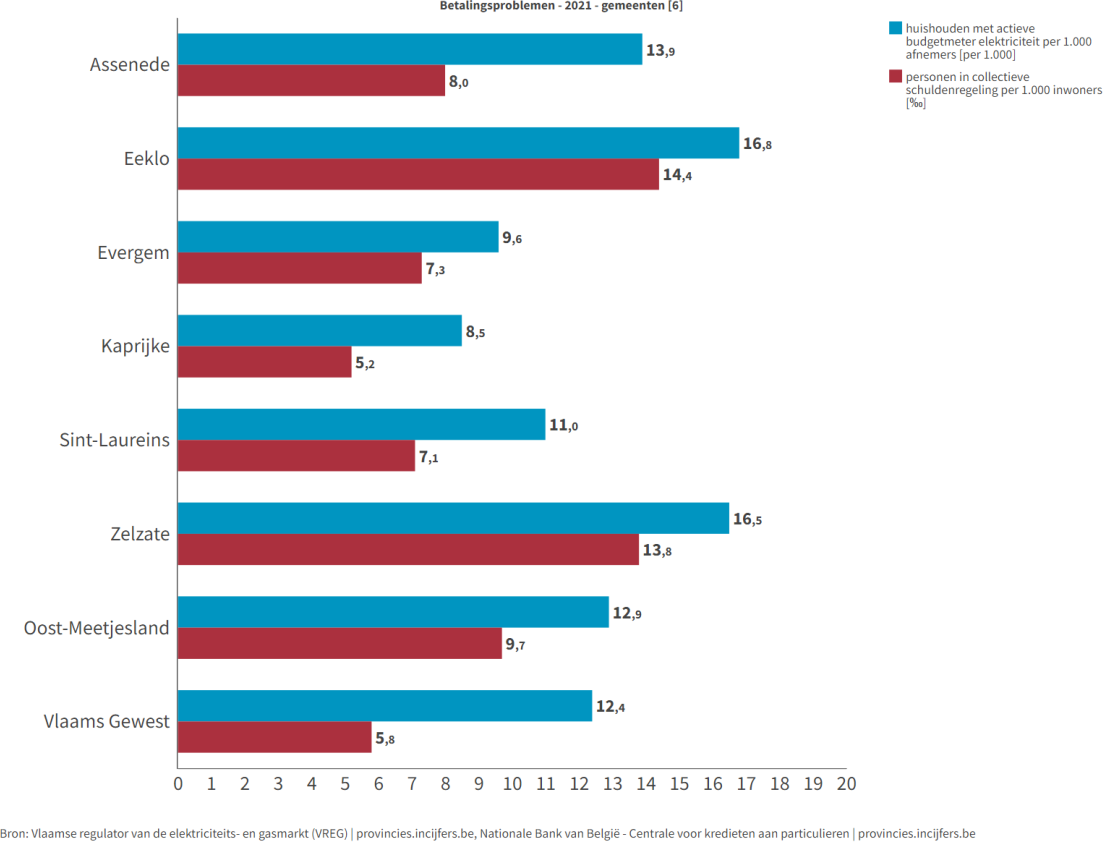 Kansarmoede indexEen gezin wordt door Kind en Gezin als kansarm beschouwd als het op minstens 3 van volgende criteria zwak scoort: beschikbaar maandinkomen, opleiding ouders, arbeidssituatie ouders, laag stimulatieniveau, huisvesting en gezondheid.De kansarmoede-index drukt uit hoe groot het aandeel kinderen van 0 tot 3 jaar in kansarmoede is ten opzichte van het totaal aantal kinderen van 0 tot 3 jaar.De kansarmoede-index van Kind en Gezin bedraagt 12,7 voor het Vlaams Gewest. De waarden voor de gemeenten van de ELZ Oost-Meetjesland variëren van 4,2 in Assenede tot 23,4 in Eeklo.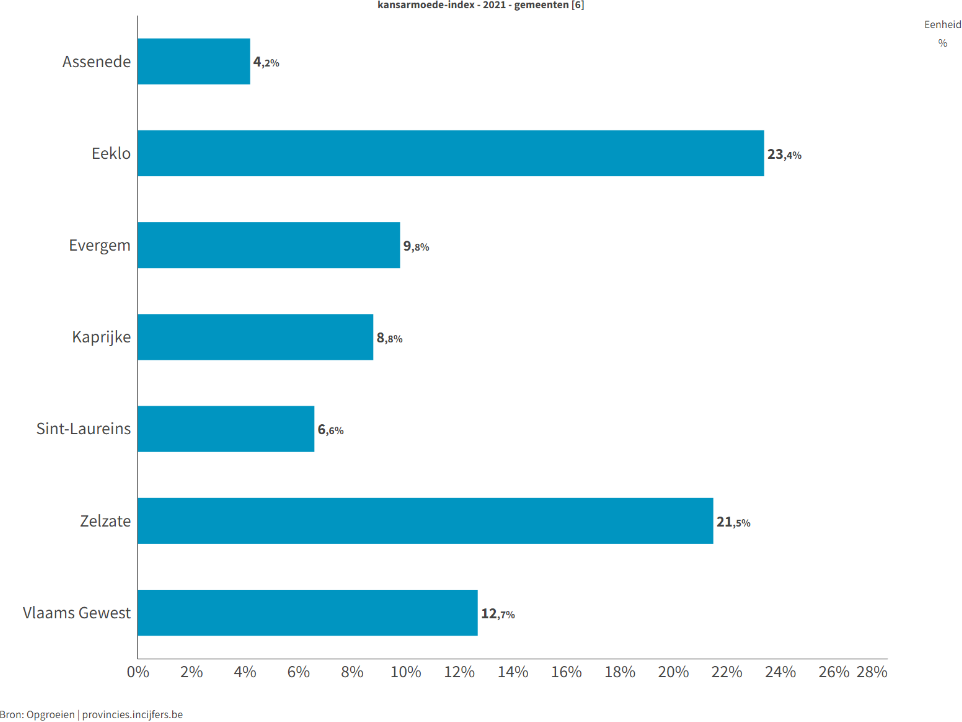 De cijfers voor Oost-Meetjesland zouden gunstiger zijn maar opnieuw hebben Eeklo en Zelzate hierop een negatieve invloed. In alle aspecten in verband met betalingsmoeilijkheden vertonen beide gemeenten slechte resultaten terwijl de andere gemeenten meestal veel beter scoren dan het Vlaams Gewest.Risicokenmerken van leerlingenVolgende indicatoren worden meegenomen om risicokenmerken van leerlingen te bepalen:Laagopgeleide moederSchooltoelageAndere thuistaalWonend in een buurt met veel schoolse vertragingBasisonderwijs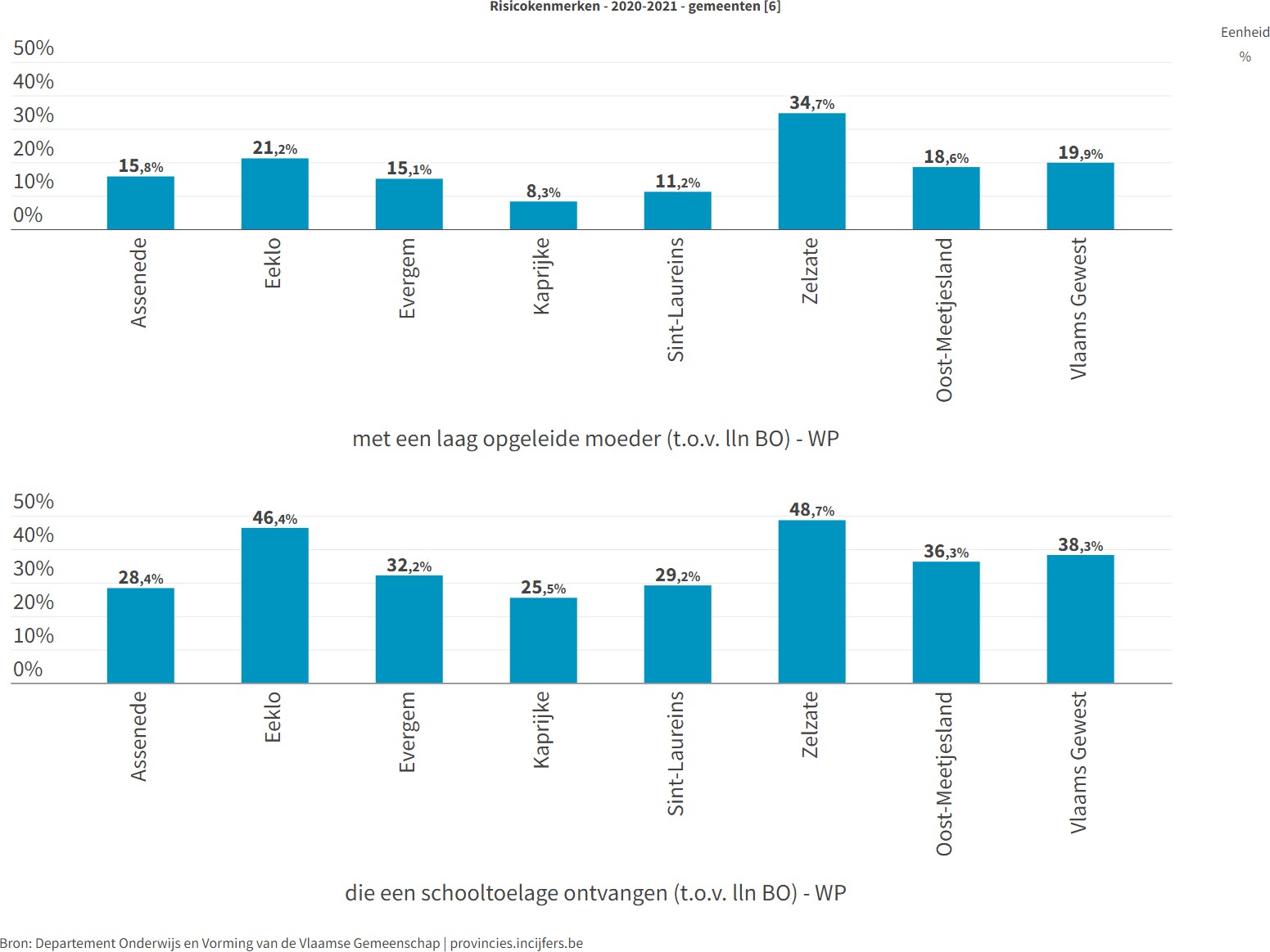 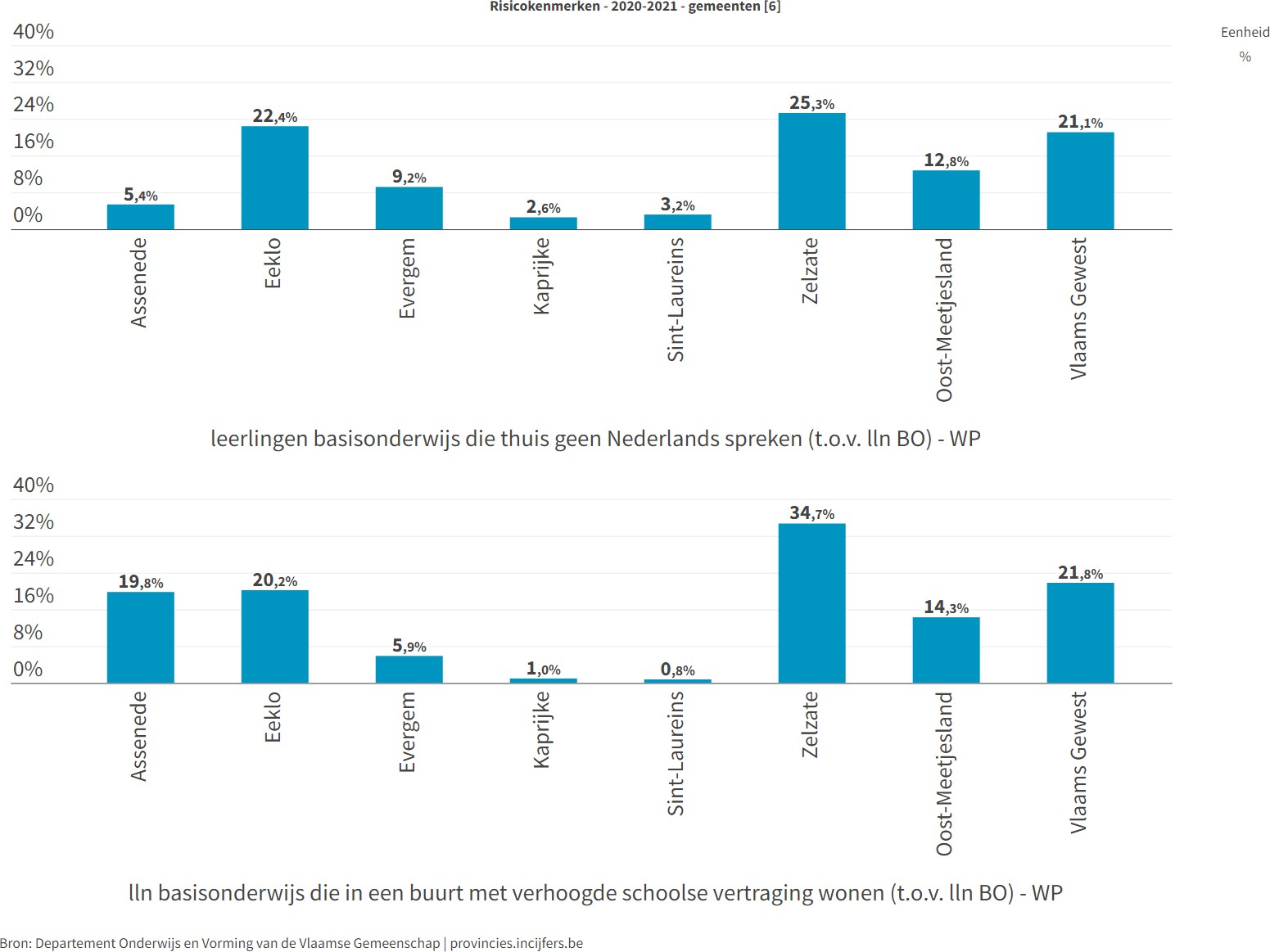 Secundair onderwijs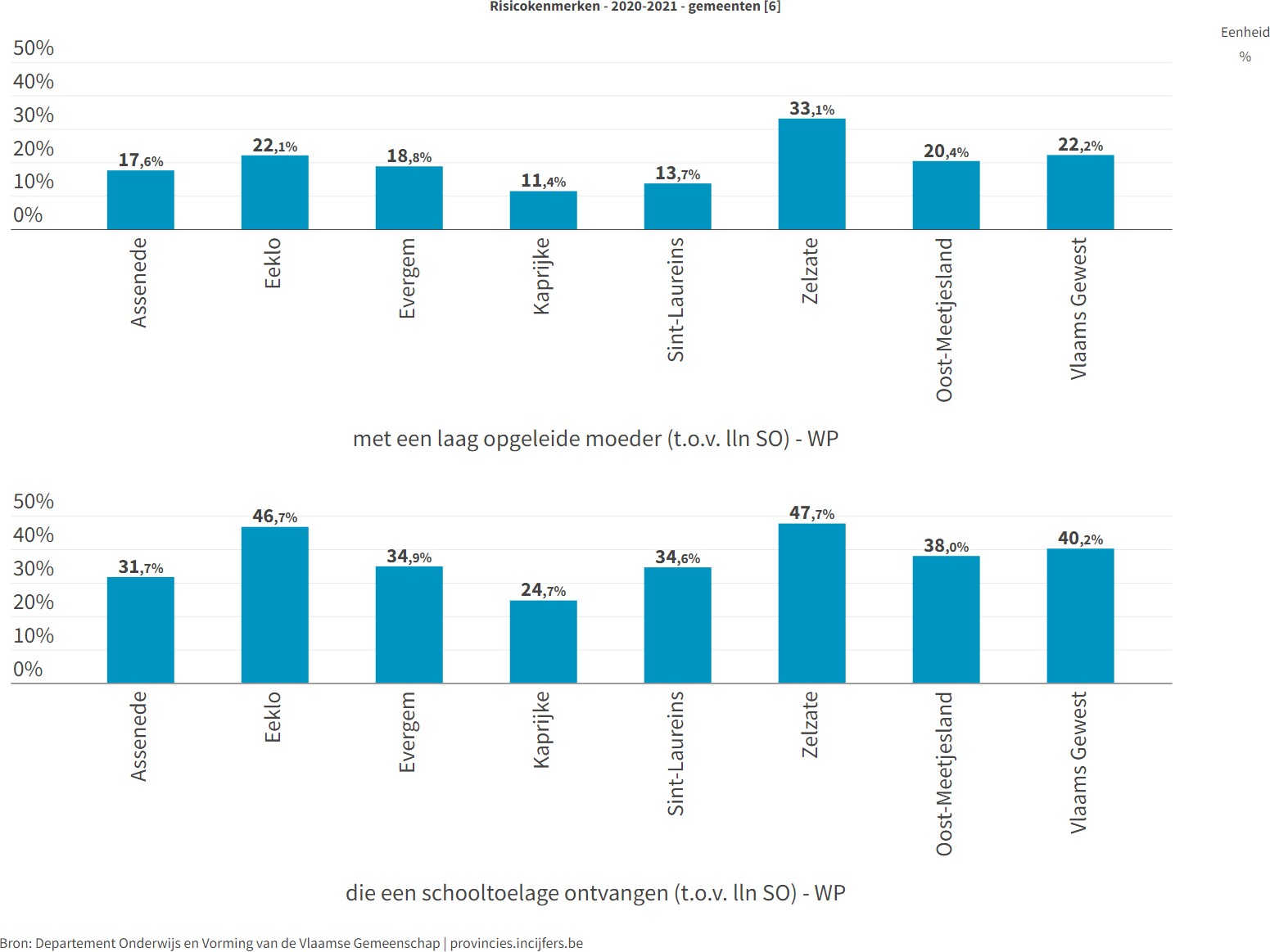 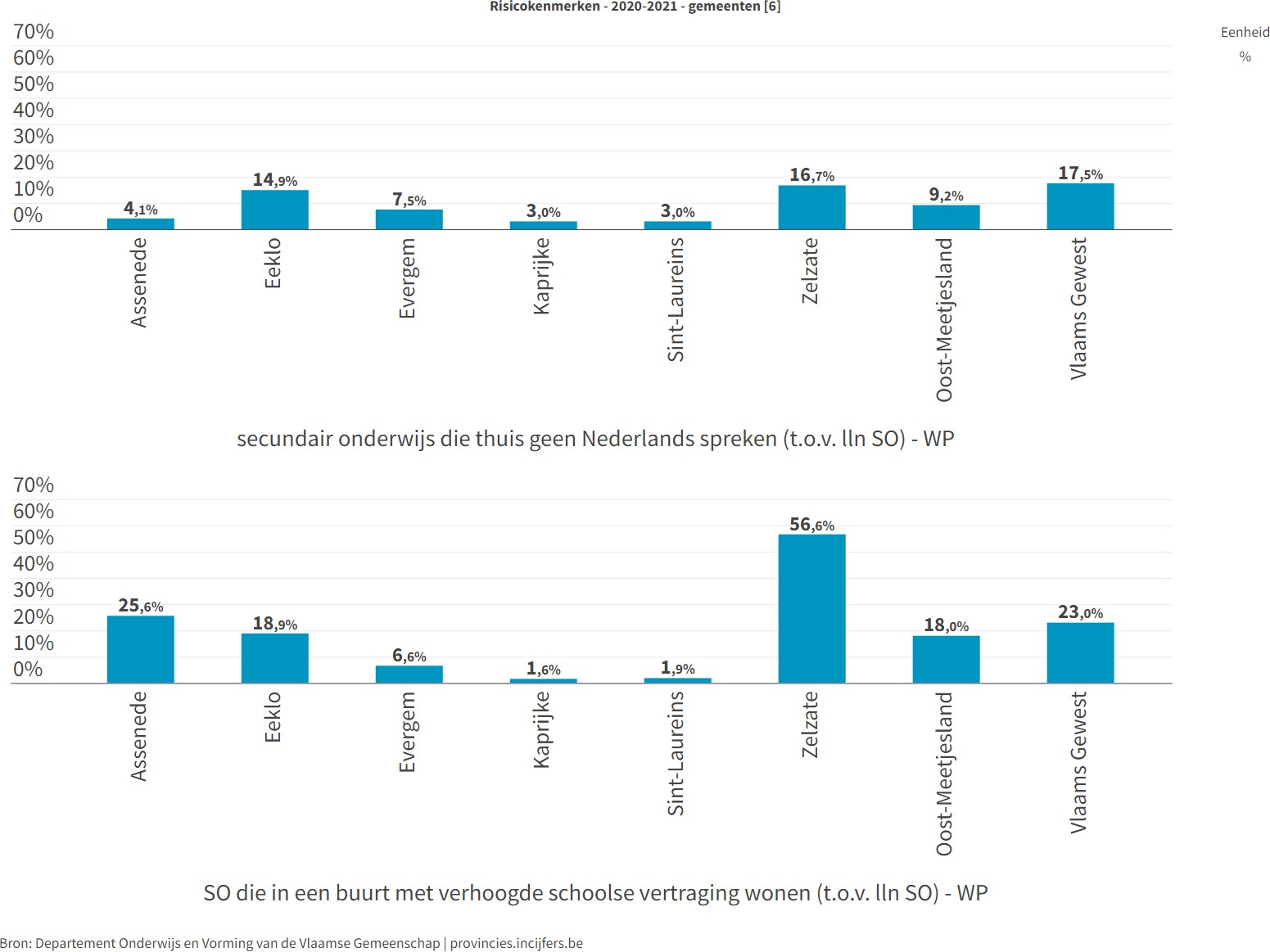 We blijven in herhaling vallen: Oost-Meetjesland zou beduidend beter scoren ten opzichte van het Vlaams Gewest ware het niet dat de cijfers van Eeklo en Zelzate dit resultaat zwaar negatief beïnvloeden.Ecologische ontwikkelingenDeze factoren hebben betrekking op de fysieke omgeving van de ELZ die een positieve of negatieve invloed kunnen hebben op de populatie en werking.WonenBebouwingsgraadDit cijfer geeft ons zicht op het aandeel van de ruimte dat ingenomen wordt door gebouwen, zonder rekening te houden met de functie van die gebouwen.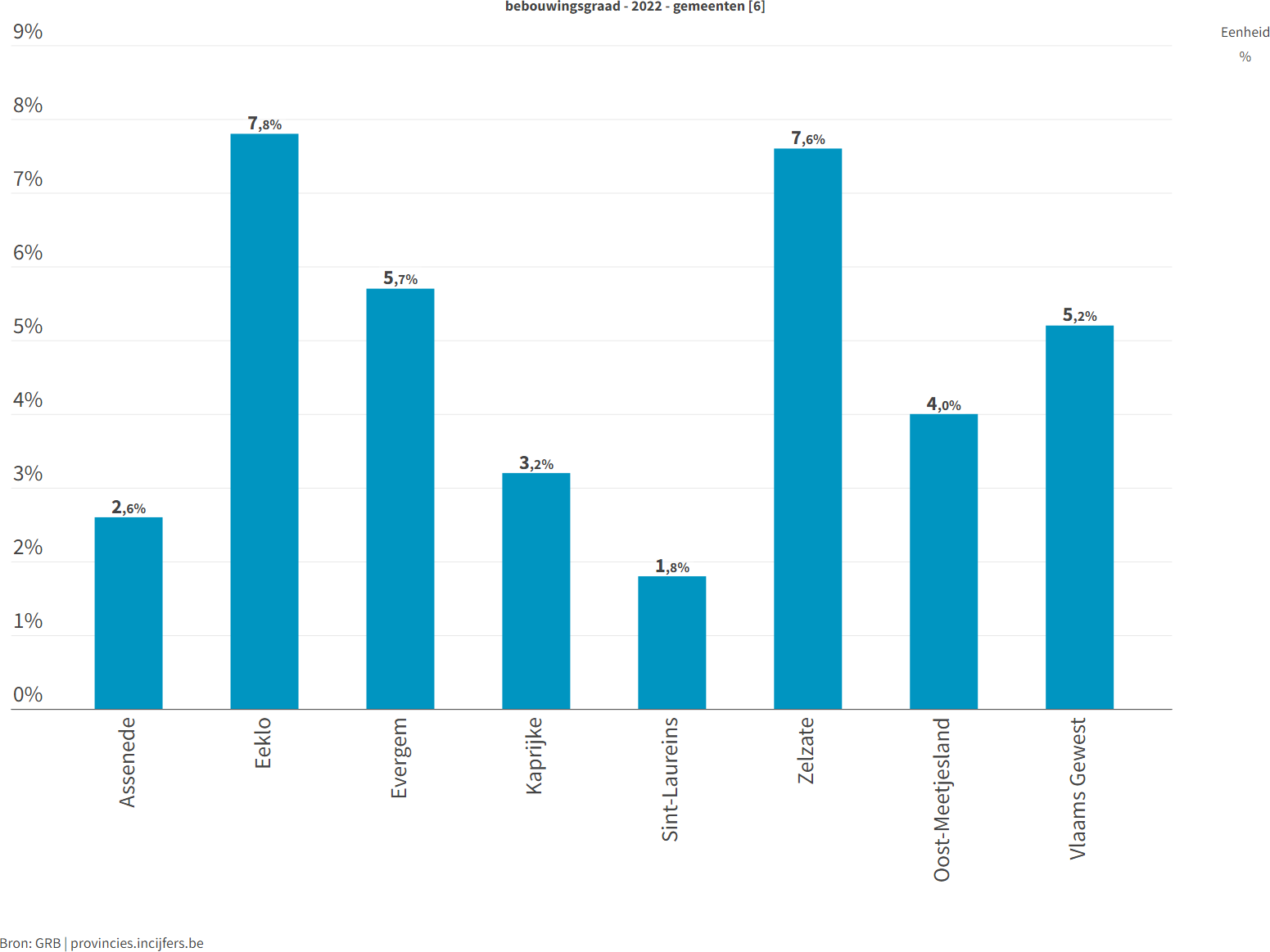 Gemiddelde woningprijzen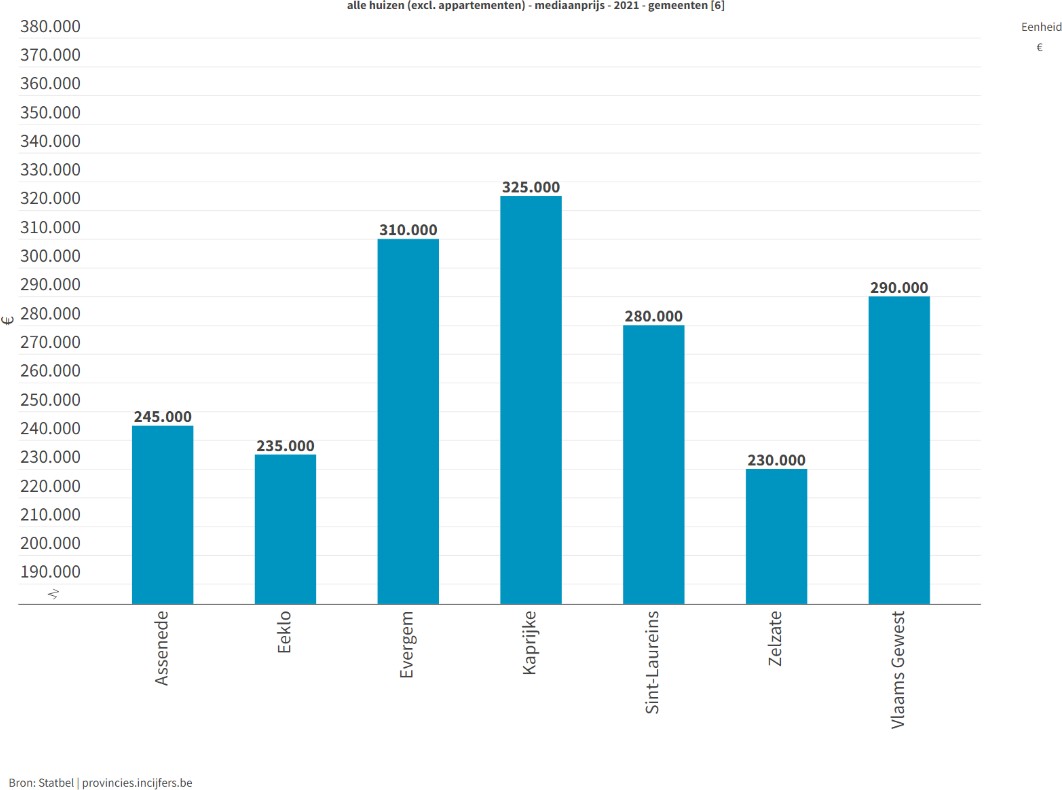 Huurders en eigenaars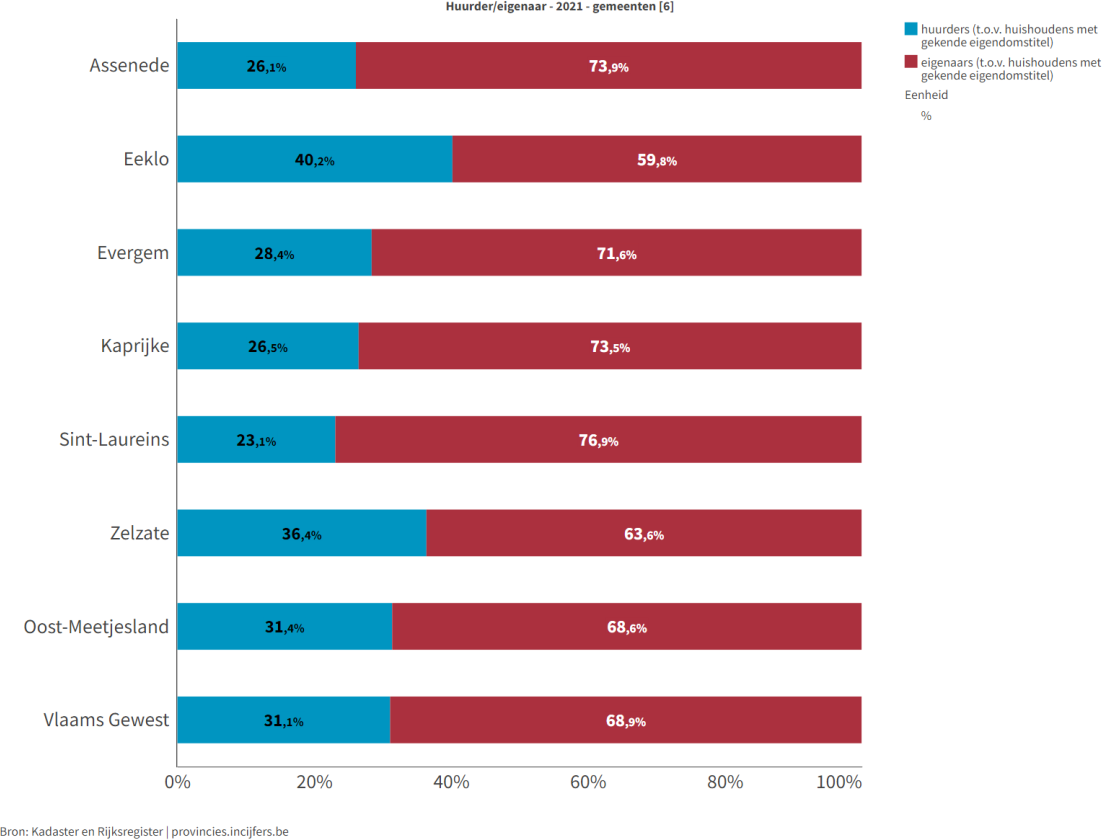 In Eeklo en Zelzate is de bebouwingsgraad hoger, zijn de gemiddelde woningprijzen lager en is het percentage huurders hoger in vergelijking met de rest van Oost-Meetjesland en het Vlaams Gewest.Sociaal wonenSociale woningen van de Sociale Huisvestingsmaatschappijen en de Sociale Verhuurkantoren per 100 particuliere huishoudens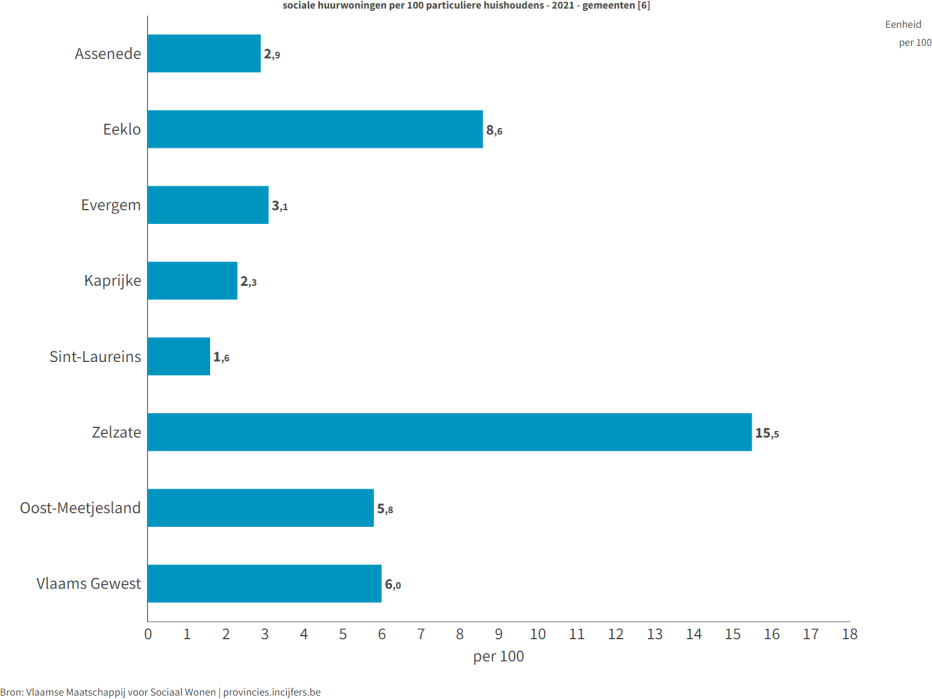 Gemiddelde huurprijs sociale woningen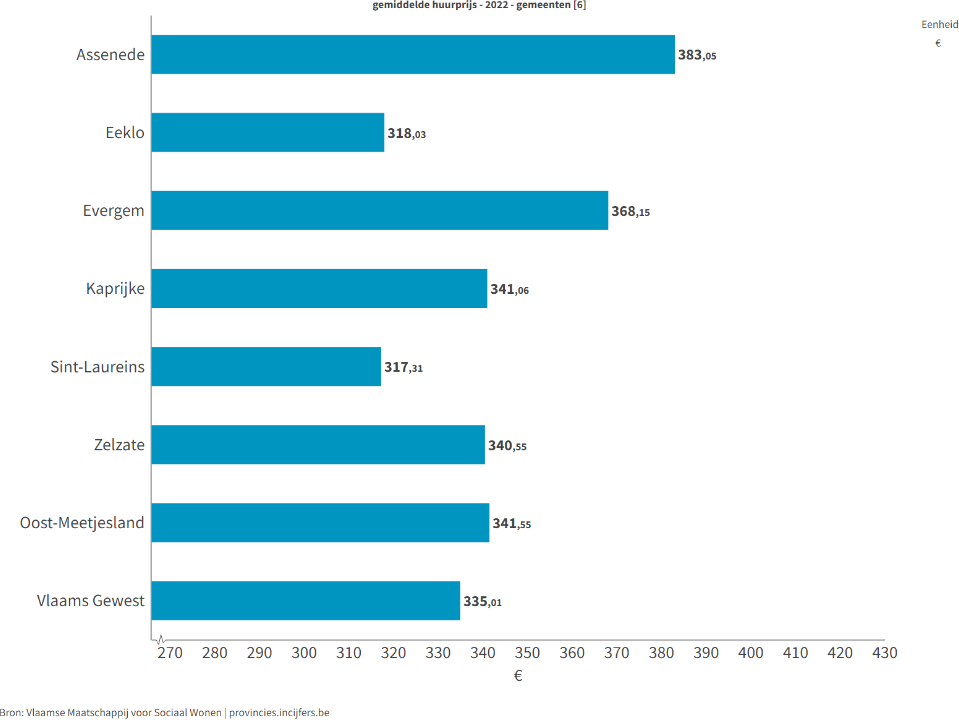 Algemeen zijn er minder sociale woningen in de regio, maar Eeklo en (vooral) Zelzate tillen het gemiddelde naar het niveau van het Vlaams Gewest, echter is de huurprijs in Zelzate niet de goedkoopste. Verder zien we grote verschillen tussen de landelijke gemeenten Assenede (hoogste) en Sint-Laureins (laagste).ZorgaanbodWoonzorgcentraGerealiseerde capaciteit (aantal bedden), erkend of met erkenning in onderzoek, in woonzorgcentra per 100 inwoners van 65 jaar en ouder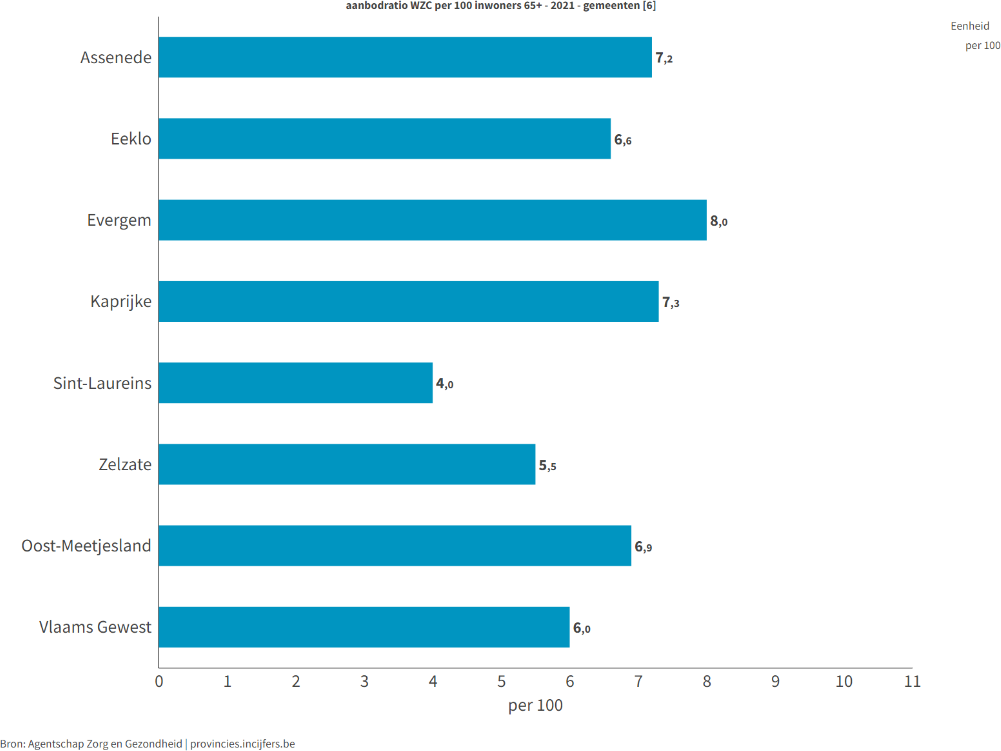 DagverzorgingscentraGerealiseerde	capaciteit	(aantal	centra)	dagverzorgingscentra,	erkend of	met erkenning in onderzoek, per 10.000 inwoners van 65 jaar en ouder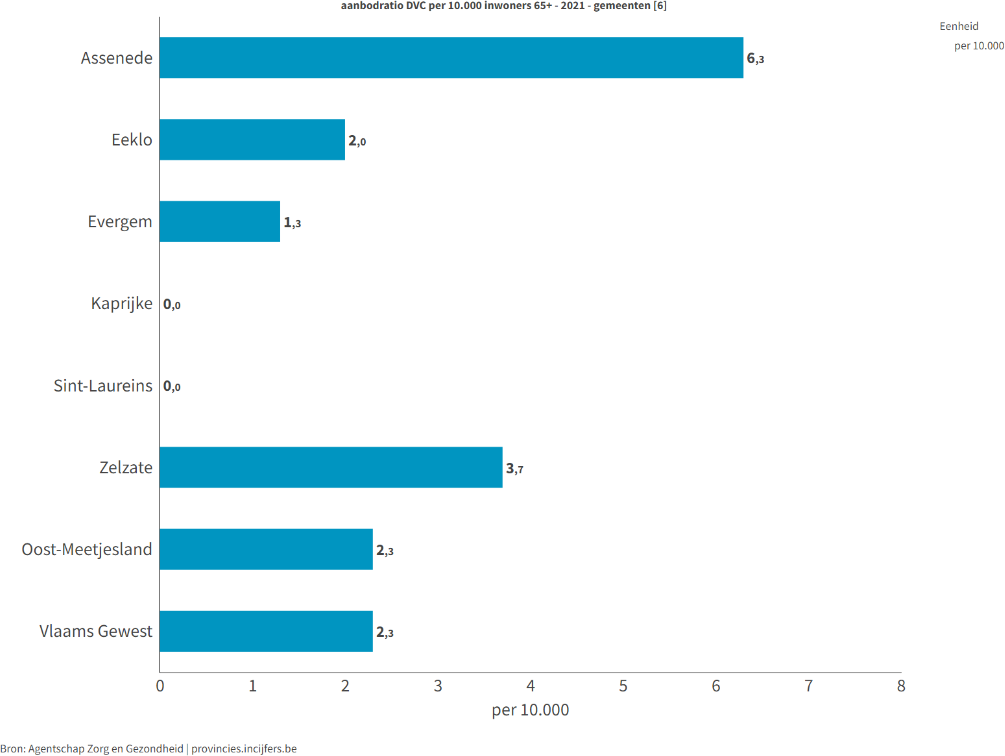 AssistentiewoningenGerealiseerde capaciteit, erkend of met erkenning in onderzoek, assistentiewoningen (excl. meldingsplichtige) per 100 inwoners van 65 jaar en ouder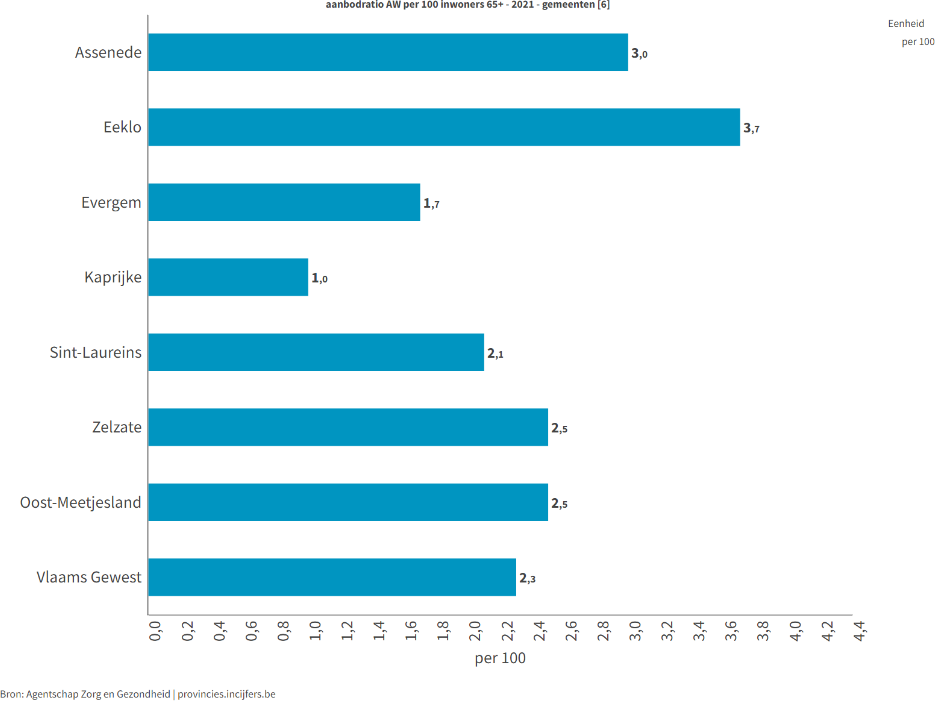 HuisartsencontactPercentage rechthebbenden met minstens 1 huisartscontact (raadpleging/bezoek)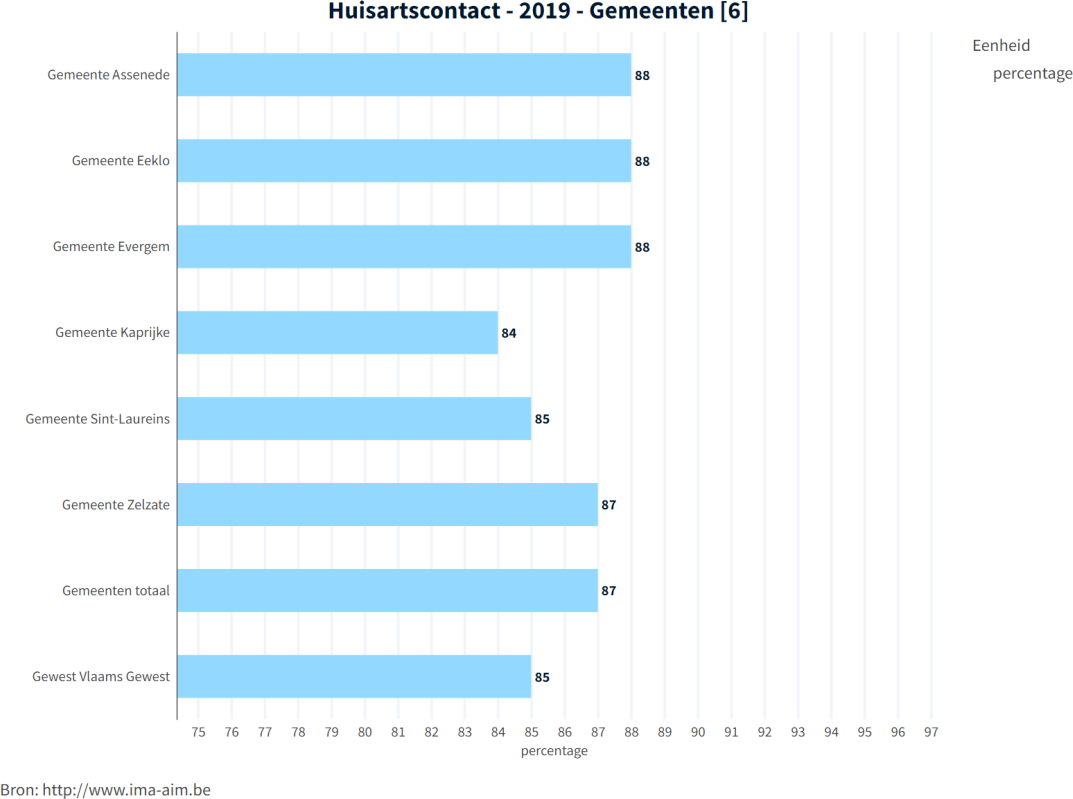 Het zorgaanbod in de regio zit op het niveau van het Vlaams Gewest. Wat wel opvalt, is het ontbreken van dagverzorgingscentra in Kaprijke en Sint-Laureins. Vooral voor deze laatste gemeente zal de zorg voor de oudere bevolking een belangrijke factor zijn in de toekomst gezien er wordt verwacht dat 29% van de bevolking in 2040 ouder zal zijn dan 65 jaar. Qua woonzorgcentra en assistentiewoningen hinkt de Sint-Laureins nu ook al achterop. Eeklo, dat op dit moment de oudste bevolking heeft, scoort goed wat betreft het aantal assistentiewoningen, maar (ook haar functie als centrumgemeente) zou baat hebben bij meer woonzorg- en dagverzorgingscentra.Mobiliteit en transportAantal wagens per gezin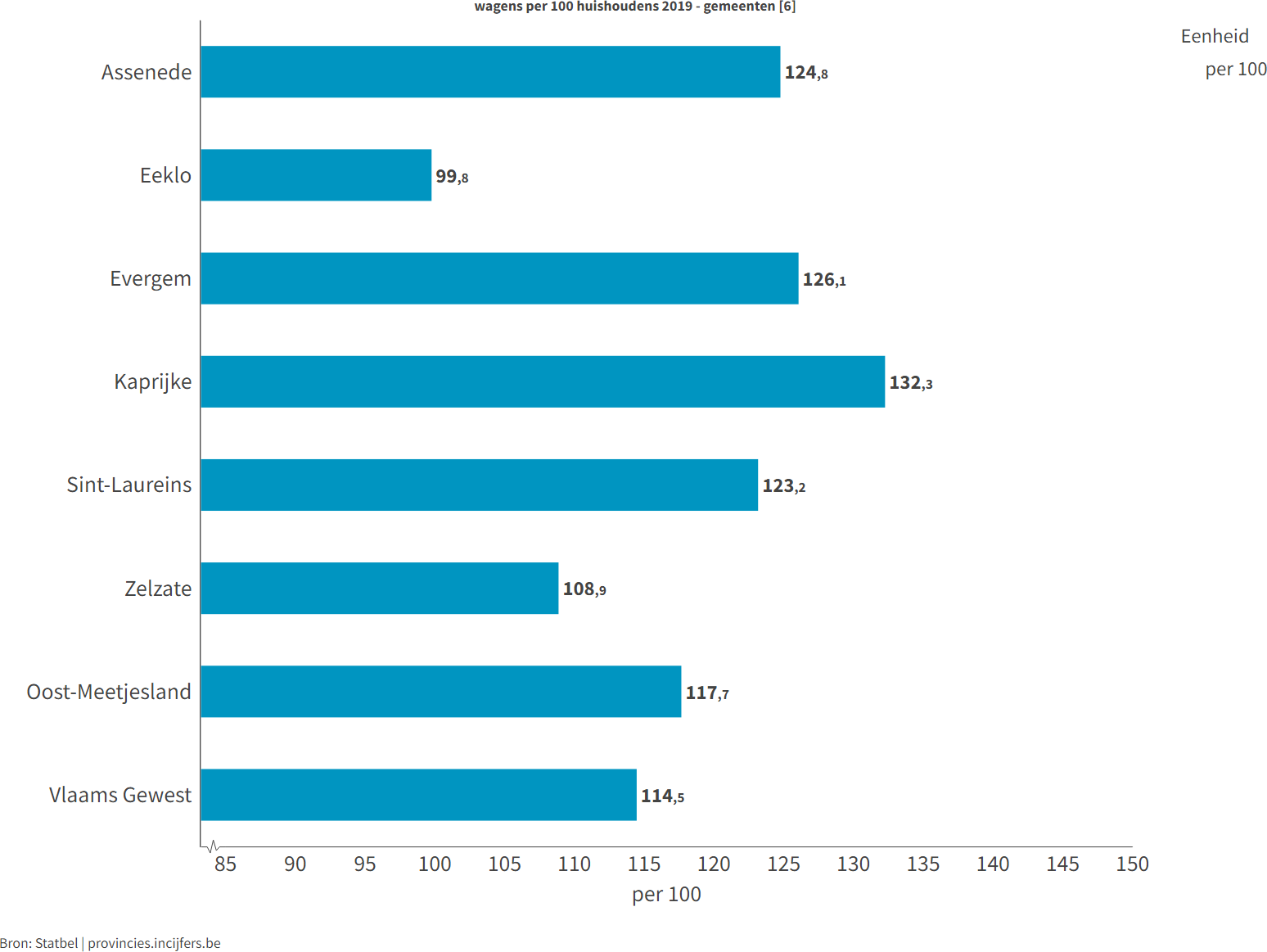 Enquête voldoende openbaar vervoer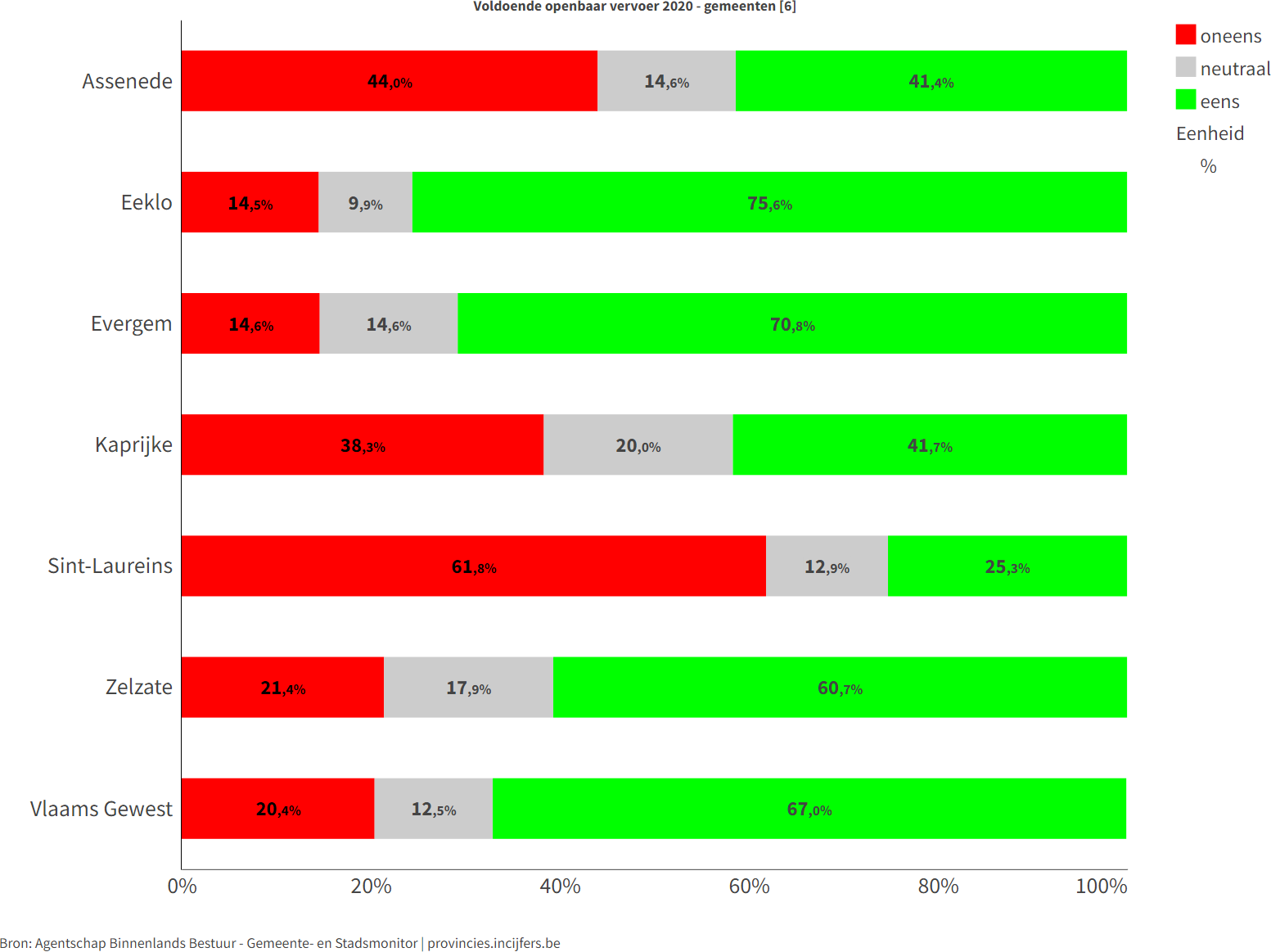 Vooral in de landelijke gemeenten Sint-Laureins, Assenede en Kaprijke zijn er gemiddeld meer wagens per gezin in vergelijking met het Vlaams Gewest, maar dat is logisch door het gebrek aan regelmatig en uitgebreid openbaar vervoer (waarover ook ontevredenheid bestaat). Er is een treinverbinding tussen Eeklo en Gent, doch met weinig frequente en trage bediening.ALGEMEENHet Meetjesland is een landelijk gebied, maar met een grote diversiteit aan type gemeenten zodat een algemene conclusie moeilijker te trekken is en eigenlijk de situatie bijna gemeente per gemeente moet bekeken worden. De meeste indicatoren in Oost-Meetjesland zijn wel vaak gunstiger dan het Vlaams gemiddelde.Vergrijzing21,7% van de inwoners is ouder dan 65 jaar, wat iets hoger ligt dan het gemiddelde in het hele Vlaamse Gewest (20,7%). Volgens prognoses zal dit aantal stijgen tot 27,1% in 2040.  Anderzijds is er  een vrij groot  aanbod van zorg (woon- en zorgcentra, dagverzorgingscentra, diensten voor gezinszorg en aantal zorgpremies). Echter zal dit in de toekomst een belangrijk aandachtspunt blijven en zal de eerstelijnszone hierin zeker verder moeten investeren, getuige daarvan de hogere grijze druk en hogere familiale zorgindex. Ook het feit dat er nu al een oudere bevolking is en die trend zich nog verder zal zetten, zoals aangetoond in de cijfers van de bevolkingsevolutie, versterken deze conclusie.KansarmoedeHet aantal eenoudergezinnen is in deze regio gelijklopend met het Vlaams gemiddelde. Echter is duidelijk dat dit in Eeklo en Zelzate veel hoger ligt. Beide gemeenten hebben hoge cijfers inzake kansarmoede.Gezondheid en preventieMet betrekking tot gezondheidspreventie gaan slechts 30% van de inwoners preventief naar de tandarts en 26,8% zelfs helemaal niet. Ook de suïcidecijfers in het Meetjesland zijn hoog.UITGELICHT: EEKLOOVERZICHTFISCAAL INKOMENHet gemiddeld netto belastbaar inkomen per inwoner is in Eeklo lager dan in Oost- Vlaanderen, en het gemiddeld netto belastbaar inkomen per gewijzigde verbruikseenheid is in Eeklo lager dan in Oost-Vlaanderen. Het mediaan inkomen in Eeklo bedraagt 24.788; de welvaartsindex ligt er op 99. (De welvaartsindex van België wordt gelijkgesteld aan 100. Is de welvaartsindex lager dan 100, dan is het gemiddelde inkomen in het gekozen gebied lager dan het nationaal gemiddelde.)KANSARMOEDE-INDEXVolgens de index ligt de kansarmoede bij jonge kinderen in Eeklo veel hoger dan in Oost-Vlaanderen en het Vlaams Gewest.Oost-Vlaanderen: 12,1Vlaams Gewest: 12,7Eeklo: 23,4FINANCIËLE TEGEMOETKOMINGENHet aandeel rechthebbenden op een verhoogde tegemoetkoming in de ziekteverzekering bij jongeren (jonger dan 25 jaar) is in 2020 in Eeklo hoger dan in Oost-Vlaanderen. In de groep van 25- tot 64-jarigen ligt het aandeel rechthebbenden op een verhoogde tegemoetkoming in Eeklo hoger dan in Oost-Vlaanderen. Het aandeel 65-plussers met een verhoogde tegemoetkoming in de ziekteverzekering bedraagt in Eeklo 29,4 % (Vlaams Gewest: 25,6%).Het aandeel rechthebbenden op een IGO (inkomensgarantie voor ouderen)/GIB (gewaarborgd inkomen voor bejaarden) is in Eeklo hoger dan in Oost-Vlaanderen.Het aandeel   leerlingen   met   een   schooltoeslag   in   het basisonderwijs   dat in Eeklo woont, ligt hoger dan in Oost-Vlaanderen. Het aandeel leerlingen met een schooltoeslag in het secundair onderwijs ligt in Eeklo hoger dan in Oost-Vlaanderen.Het aandeel rechthebbenden op een leefloon is in Eeklo hoger dan in Oost- Vlaanderen. Het aandeel rechthebbenden op een equivalent leefloon is in Eeklo lager dan in Oost-Vlaanderen. (Het equivalent leefloon geeft financiële steun aan personendie geen recht hebben op een leefloon, maar die in België verblijven en zich in een vergelijkbare (nood)situatie bevinden.)HUURDERS EN KANDIDAAT-HUURDERS VAN EEN SOCIALE WONINGHet aandeel huurders van een woning van de sociale huisvestingsmaatschappij ligt in Eeklo hoger dan in Oost-Vlaanderen. Het aandeel kandidaat-huurders (die momenteel op een wachtlijst staan) van een woning van de sociale huisvestingsmaatschappij ligt in Eeklo hoger dan in Oost-Vlaanderen.BETALINGSMOEILIJKHEDENIn 2021 ligt het aandeel kredietnemers   met minstens één achterstallig krediet in Eeklo hoger dan in Oost-Vlaanderen. Op 1 januari 2021 hadden 163 gezinnen in Eeklo een budgetmeter elektriciteit. Daarnaast ligt het aandeel huishoudens met een budgetmeter (per 1.000 huishoudens) in Eeklo hoger dan in Oost-Vlaanderen.CIJFERS OP WIJKNIVEAUBevolking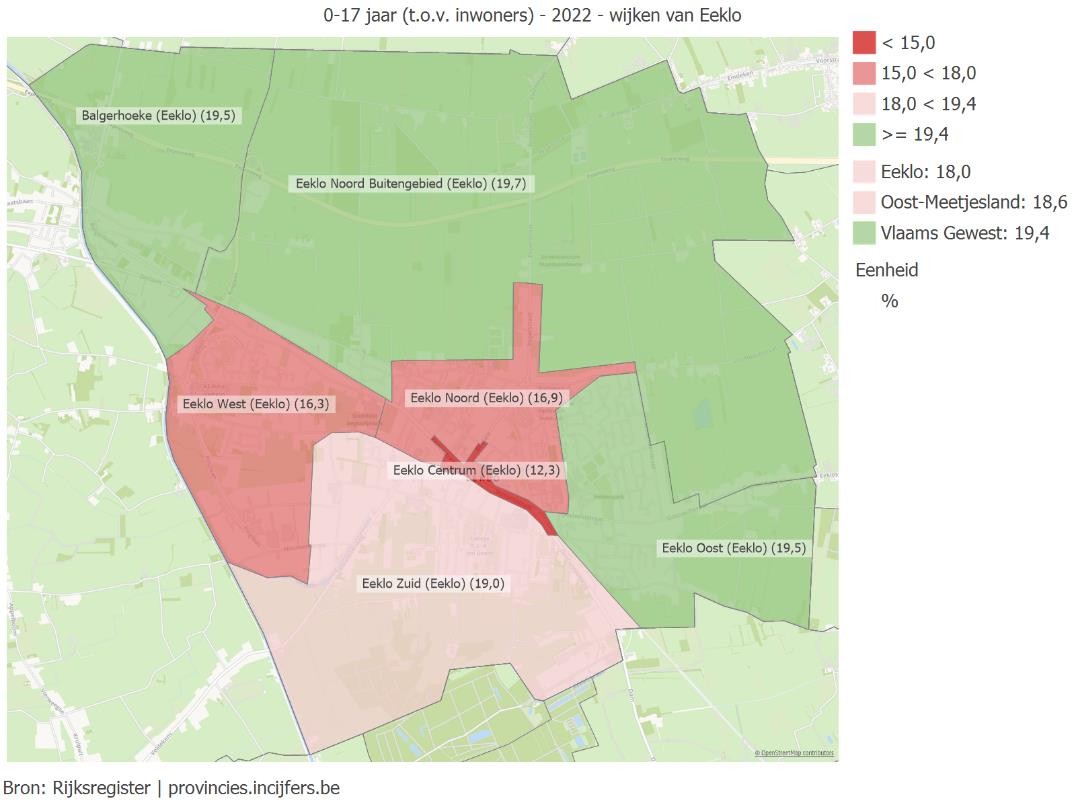 Groene gebieden: meer jongeren dan het gemiddelde van het Vlaams Gewest Rode gebieden: minder jongeren dan het gemiddelde van het Vlaams Gewest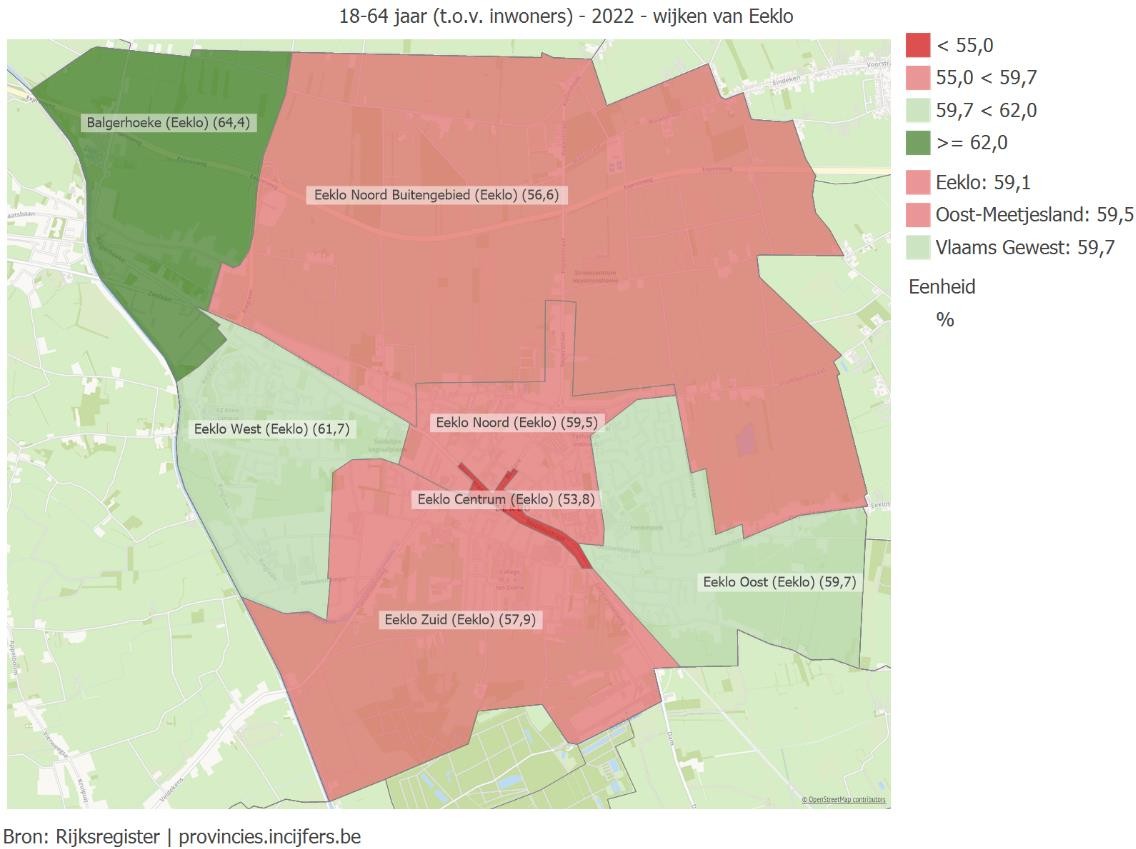 Groene gebieden: % beroepsbevolking gelijk aan of hoger dan het gemiddelde Rode gebieden: % beroepsbevolking lager dan het gemiddelde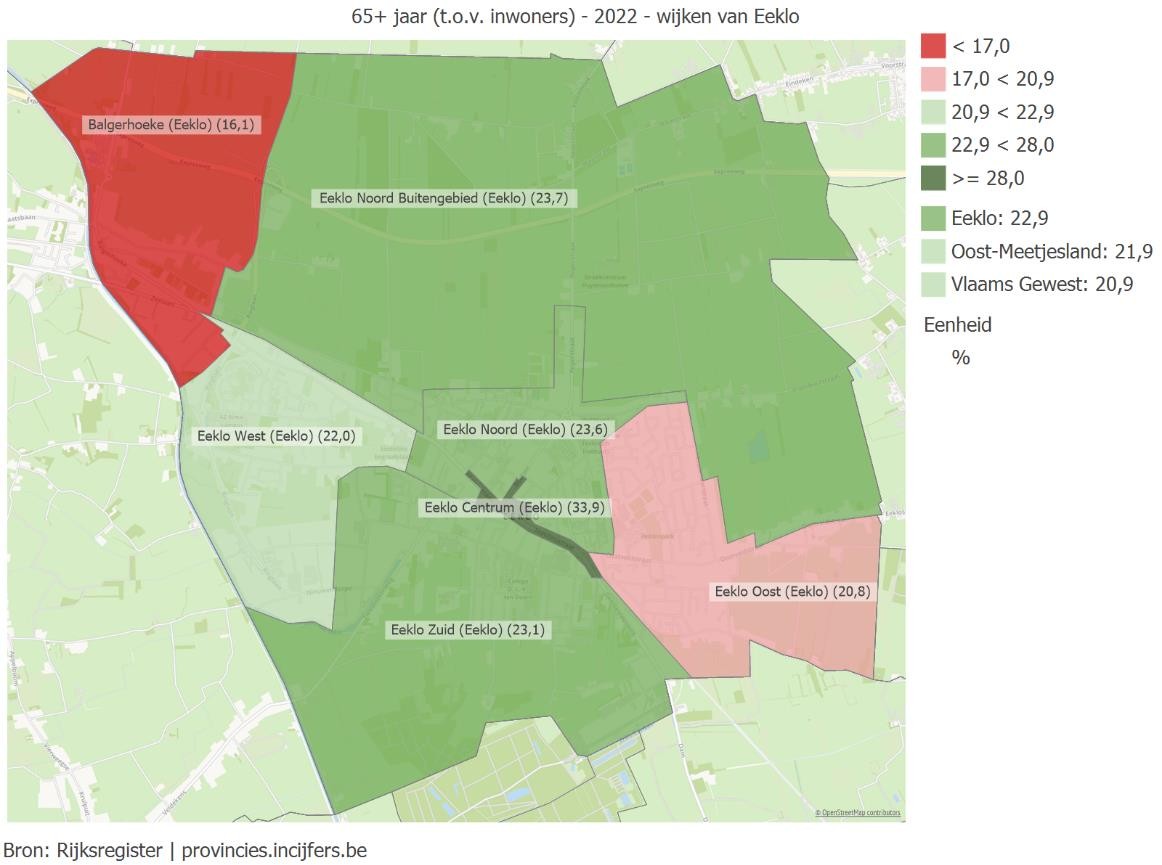 Groene gebieden: % ouderen hoger dan gemiddelde Vlaams Gewest Rode gebieden: % ouderen lager dan gemiddelde Vlaams GewestGrijze druk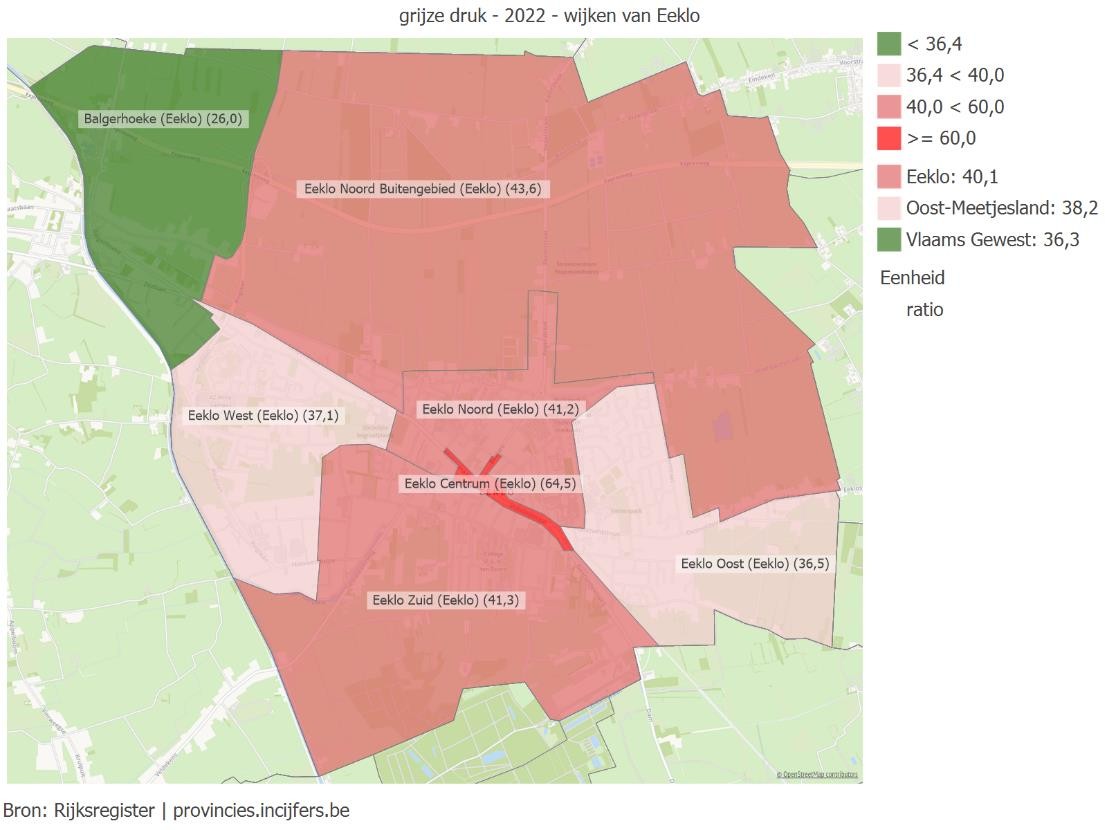 Familiale zorgindex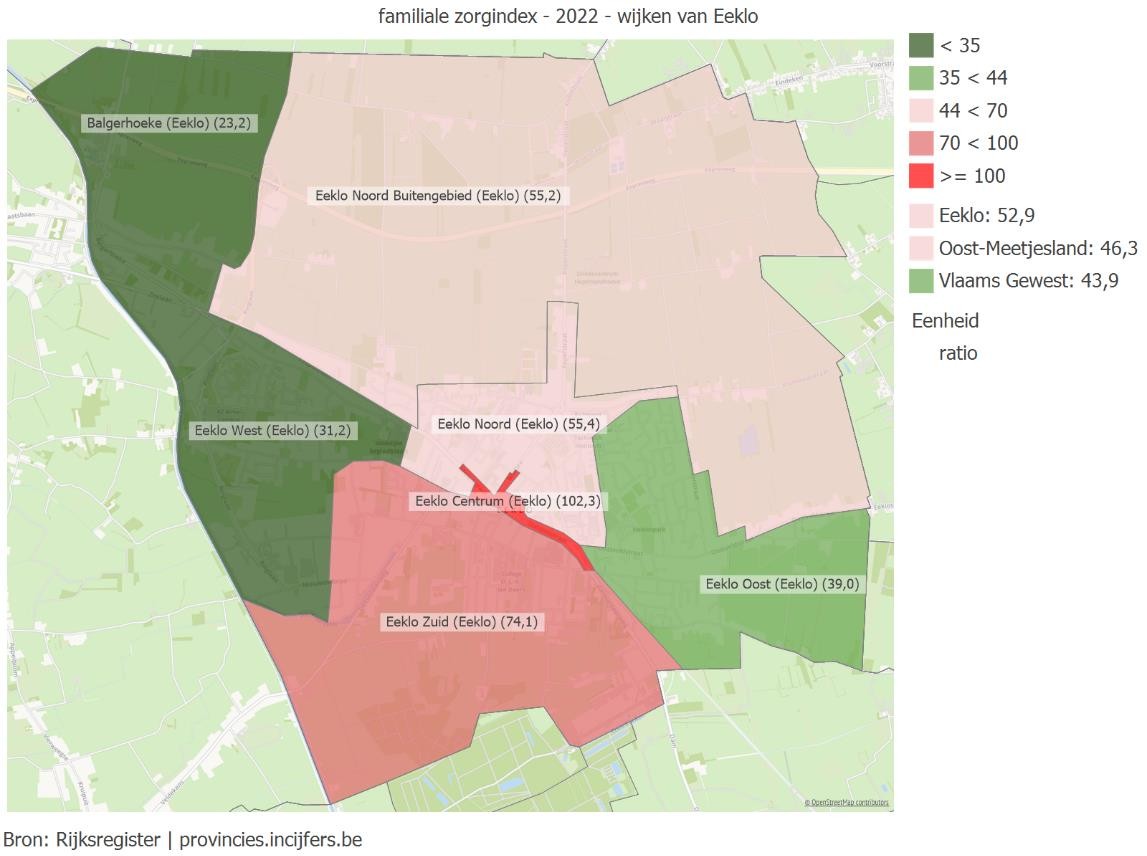 Inwonersbevolkingsdichtheid [per km²]Assenede14381164Eeklo21667712Evergem35813475Kaprijke6513194Sint-Laureins691693Zelzate13139954Oost-Meetjesland98429312Vlaams Gewest6666912489Bevolkingsevolutie0-17 jaar0-17 jaar0-17 jaar18-64 jaar18-64 jaar18-64 jaar65+ jaar65+ jaar65+ jaar202020302040202020302040202020302040Assenede18%16,9%16,6%60,1%57,8%55,7%21,9%25,3%27,7%Eeklo18%16,1%15,6%59,1%58%56,7%23%25,9%27,7%Evergem19%17,6%17,5%60,1%57,3%55%20,8%25%27,5%Kaprijke18,4%17,5%18,3%59%56,9%54,8%22,5%25,7%26,9%Sint-Laureins17,8%16,8%17%59,9%56,6%54,1%22,3%26,5%29%Zelzate19,5%19,9%19,8%59,6%57,6%56,9%20,9%22,5%23,3%Oost-Meetjesland18,6%17,4%17,3%59,7%57,5%55,6%21,7%25,1%27,1%Vlaams Gewest19,4%18,5%18,2%60,1%57,5%56,3%20,5%24%25,4%GemeenteInwonersHuisartsenAantal inwoners per huisartsAssenede1445521688Eeklo2189222995Evergem36093311164Kaprijke65438817Sint-Laureins69347990Zelzate1332015888Gemeente65+Huisartsen65+ per huisartsAssenede329421156Eeklo501022227Evergem765631246Kaprijke14978187Sint-Laureins15577222Zelzate274715183 	227	 	227	 	227	 	227	 	227	222222222222222222222187187187 	183	 	183	 	183	156156156 	183	 	183	 	183	156156156GemeentePersonen met verhoogde tegemoetkomingHuisartsenPersonen MVT per huisartsAssenede16112176Eeklo401822182Evergem365831118Kaprijke667883Sint-Laureins8497121Zelzate235015156156156156156156156156156156118	121118	121118	121118	121118	121118	121118	121767676838383GemeenteInwonersApothekersInwoners per apothekerAssenede1445562409Eeklo21892111990Evergem36093142578Kaprijke654332181Sint-Laureins693441733Zelzate1332062220Gemeente65+Apothekers65+ per apothekerAssenede32946549Eeklo501011455Evergem765614546Kaprijke14973499Sint-Laureins15574389Zelzate27476457GemeentePersonen met verhoogde tegemoetkomingApothekersPersonen MVT per apothekerAssenede16116268Eeklo401811365Evergem365814261Kaprijke6673222Sint-Laureins8494212Zelzate23506391